Муниципальная программа Троснянского районаОрловской области« Развитие образования в Троснянском районе»Ответственный исполнитель:  Отдел  образования  администрации Троснянского районаНачальник отдела     __________________________ И.В.Ерохина                 непосредственный исполнитель:главный специалист-экономистГ.И.Сергакова 8 (48666)2-15-97ПАСПОРТмуниципальной  программы « Развитие образования в Троснянском районе»Характеристика сферы реализации Программы, включая описание ее текущего состояния, основных проблем и перспектив развитияМуниципальная система общего образования Троснянского района включает в себя дошкольное  образовательное учреждение, дошкольные группы при общеобразовательных школах, основные и средние школы. Возможность получения дополнительного образования детьми обеспечивается функционированием организаций, подведомственных отделу образования БОУ ТР ОО ЦДОДД «Багира».Система общего образования и дополнительного образования района характеризуется  достаточно высоким качеством образования, о чем свидетельствуют результаты ГИА и ЕГЭ, соответствующие среднероссийским и региональным, увеличением количества участников предметных олимпиад, творческих конкурсов и фестивалей, на муниципальных, областных, Российских и международных конкурсах. 	Для повышения качества образования и снижения уровня неравенства  в получении качественного образования обучающимися базовой и сельских малокомплектных школ, а также детьми с ограниченными возможностями здоровья в районе принимаются следующие меры:– переход всех  классов школ района на федеральные государственные образовательные стандарты начального общего образования и введение оценки качества образования в начальной школе в соответствии                                 с требованиями ФГОС;– создание электронной образовательной среды, предполагающей переход от обучения техническим и технологическим аспектам работы                    с компьютерным оборудованием к созданию, отбору и использованию электронного образовательного контента, электронных изданий и ресурсов;– оптимизация сети образовательных учреждений, включающая в себя создание базовой школы,  оснащение современным оборудованием базовой   и малокомплектных школ для осуществления дистанционного образования;– реализация инклюзивного образования в рамках государственной программы «Доступная среда».	Несмотря на предпринимаемые меры, для муниципальной системы  общего образования и дополнительного образования характерен ряд проблем:  – различия в условиях осуществления образовательной деятельности                  и качестве образовательных результатов между общеобразовательными организациими;– замедленный процесс обновления учебно-материальной базы                          и номенклатуры услуг учреждений общего и дополнительного образования детей; – узкий спектр условий для удовлетворения потребностей детей                           с ограниченными возможностями здоровья в программах инклюзивного образования;–  повышенный уровень неэффективных расходов;– несоответствие зарплаты педагогических работников дошкольных образовательных учреждений, учреждений дополнительного образования детей средней зарплате по экономике области;– недостаточная гибкость и мобильность системы повышения квалификации;– недостаточное финансирование ряда мероприятий Программы.	Программные мероприятия ориентированы на следующие прогнозные характеристики развития системы общего, специального образования                    и дополнительного образования:  – снижение неравенства между учениками базовой и сельских малокомплектных образовательных учреждений в доступе к качественным услугам общего и дополнительного образования путём проведения мероприятий по оптимизации сети учреждений образования;– повышение качества образования за счет модернизации содержания               и технологий образования;- увеличение количества образовательных учреждений, обеспечивающих современные условия обучения;- повышение подготовки выпускников к освоению стандартов профессионального образования.                                                                                                                                                                                                                                                                                                                                                                                                                                                                                                                                                                                                                                   В Троснянском муниципальном районе потребность в местах в детских садах для детей от 1,5 до 7 лет удовлетворена полностью. На это были направлены следующие меры:- открытие дошкольных групп при школах;- создание дополнительных мест в существующих группах детских садов; - исполнение областных нормативных правовых актов, направленных на развитие вариативных образовательных услуг в сфере дошкольного образования.Программные мероприятия ориентированы на следующие прогнозные характеристики развития системы дошкольного образования:  - создание достаточного количества мест в дошкольных образовательных организациях, в том числе за счет поддержки вариативных форм дошкольного образования.	Для выявления и развития одаренных детей в районе применяются следующие меры:- организация конкурсов, олимпиад, выставок, летних лагерей, соревнований и др.;- создание в общеобразовательных организациях условий для реализации дополнительного образования;- создание районного  банка данных и банка данных образовательных учреждений, содержащих информацию обучающихся, успешных в разных областях;- создание портфолио развития обучающегося; - чествование одаренных детей и их наставников на уровне образовательных организаций, муниципального района, региона.Несмотря на принимаемые меры, в системе выявления и развития одаренных детей существует ряд проблем:-не систематизирована работа по выявлению и развитию детской одаренности и поддержки талантливых детей;-не организовано сопровождение и поддержка одаренных и талантливых детей в течение всего периода их образования;-не организована консультационная помощь родителям и педагогам, работающим с талантливыми детьми.Программные мероприятия ориентированы на следующие прогнозные характеристики развития системы поддержки и развития талантливых детей:- увеличение доли детей, включенных в систему выявления, развития, поощрения и поддержки одаренных детей;- увеличение доли участников всероссийских, областных и районных мероприятий;- увеличение доли победителей конкурсов, соревнований, олимпиад, турниров, фестивалей различных уровней.Во всех образовательных организациях района реализован комплекс  мер по информатизации системы образования и построению единой информационной среды:- все школы подключены к сети Интернет, имеют свои сайты и электронные почты;- в 9 общеобразовательных организациях имеются  компьютерные классы и мультимедийные проекторы;- получены кабинеты начальных классов  для введения ФГОС                                  в общеобразовательных организациях района;- контентная фильтрация установлена на всех Интернет-ресурсах                           в образовательных организациях района;- 60% педагогов общеобразовательных учреждений прошли обучение по программам ориентированным на информационные технологии;- в базовой школе реализуется дистанционное обучение и дистанционное образование одаренных детей.Несмотря на принимаемые меры,  для информатизации системы образования характерен ряд проблем:- физическое и моральное старение имеющейся в образовательных организациях компьютерной техники;- образовательные организации не в полном объеме оснащены современными программно-аппаратными средствами обучения;- недостаточный уровень подготовки педагогических и руководящих кадров по эффективному использованию ИКТ в профессиональной деятельности через различные формы обучения.	С целью формирования здорового образа жизни обучающихся                         и воспитанников в образовательных организациях применяются следующие меры:- реализуются программы здоровьесберегающей деятельности;- в общеобразовательных организациях организована работа спортивных кружков;- в каникулярный период образовательные организации организуют лагеря  с дневным пребыванием детей на базе школ.       Несмотря на принимаемые меры, не решенными остаются следующие проблемы:- устаревшее оснащение спортивных залов в образовательных организациях;- недостаточная мотивация у детей к здоровому образу жизни;- недостаточная сформированность навыков бережного отношения                  к здоровью.  Программные мероприятия ориентированы на следующие прогнозные характеристики:-  профилизация  летних лагерей образовательных учреждений;- сохранение доли общеобразовательных учреждений, соответствующих санитарно-эпидемиологическим требованиям;- увеличение доли обучающихся, занимающихся в спортивных кружках;- увеличение доли обучающихся, охваченных отдыхом и оздоровлением                  в период школьных каникул. 	Для организации системы питания в общеобразовательных организациях района осуществляются следующие меры:- образовательные организации работают по договорам с поставщиками продуктов и питание организуют самостоятельно;-  питание организовано за счет средств муниципального, регионального бюджета и средств родителей за присмотр и уход детей.Несмотря на принимаемые меры,  для системы организации питания                      в общеобразовательных организациях района нерешенными остаются следующие проблемы:- слабо  развитая инфраструктура и материально-техническая база организации питания в образовательных организациях;- медленное внедрение новых форм организации питания обучающихся                  и воспитанников; - недостаточная эффективность производственного контроля питания                  в образовательных организациях; - отсутствие  менеджмента в системе школьного и дошкольного питания                и, как следствие, низкая экономическая эффективность системы                              в целом.Программные мероприятия ориентированы на следующие прогнозные характеристики:-обеспечение сбалансированности рациона питания  обучающихся                  и воспитанников с учетом гигиенических требований и рекомендаций; - улучшение материально-технической базы школьного и дошкольного питания в соответствие с современными требованиями технологии производства и организации обслуживания обучающихся.  	В целях обеспечения комплексной безопасности образовательных учреждений района были приняты меры:- оснащены системами автоматической пожарной сигнализации и системой оповещения людей все образовательные организации района;- проведена обработка огнезащитным составом сгораемых конструкций  чердачных помещении;- проведены замеры сопротивления изоляции электропроводки, выполнены молниезащиты зданий;- проведён частичный ремонт электропроводки, пожарных выходов, замена светильников, приобретены первичные средства пожаротушения;- в организациях установлена кнопка тревожной сигнализации;- установлены тревожные кнопки, выведенные на пульт пожарной части                 в пришкольном интернате.Несмотря на принимаемые меры, нерешенными остаются следующие проблемы:- в 8 общеобразовательных организациях, отсутствует видеонаблюдение;- во многих организациях требуется замена дверей и оконных блоков.Программные мероприятия ориентированы на следующие прогнозные характеристики:- повышение уровня комплексной безопасности образовательных учреждений, снижение рисков возникновения пожаров, материального ущерба от пожаров в образовательных организациях района; - подготовка обучающихся, воспитанников и работников  образовательных  учреждений  умелым действиям при обнаружении пожара;  - создание локальных систем оповещения и     связи в образовательных организациях района  для организации оповещения обучающихся,  воспитанников и работников;- повышение уровня технической укреплённости и антитеррористической защищённости образовательных учреждений района.Настоящая Программа, которая представляет собой совокупность подпрограмм, охватывает практически весь спектр проблем муниципальной системы образования. Выполнение программных мероприятий создаст условия для успешного функционирования муниципальной системы образования и позволит осуществить комплексный подход к модернизации образования, внедрению федерального государственного образовательного стандарта, реализации национальной инициативы «Наша новая школа». Качественная подготовка выпускников общеобразовательных школ                        в перспективе окажет благоприятное влияние на развитие народнохозяйственного комплекса и бюджетной сферы Троснянского района.II. Приоритеты государственной политики в сфере реализации Программы При  формировании  Программы учитывались цели и задачи основных стратегических  документов: - Закона РФ от 29 декабря 2012 года № 273-ФЗ «Об образовании»;- Закона Российской Федерации от 10 июля 2012года № 117-ФЗ «О внесении изменений в ФЗ № 123 «Технический регламент о требованиях пожарной безопасности»;- Федерального закона от 21 декабря 1994 года № 68-ФЗ «О защите населения и территорий от чрезвычайных ситуаций природного                               и техногенного характера»;- Концепции   долгосрочного   социально-экономического   развития   Российской  Федерации  на  период  до  2020  года  (утверждена  распоряжением  Правительства  Российской Федерации от 17 ноября . № 1662-р); - Стратегии   развития   информационного   общества   в   Российской   Федерации  (утверждена Президентом Российской Федерации 7 февраля 2008г. № Пр-212); - Стратегии инновационного развития Российской Федерации на период до 2020 года  (распоряжение  Правительства  Российской  Федерации  от                    8  декабря  .  № 2227-р); - Стратегии действий в интересах детей на 2012 – 2017 годы, утвержденной Указом Президента Российской Федерации 1 июня 2012 года № 761;- Национальной образовательной инициативы «Наша новая школа» (утверждена Президентом РФ 4 февраля .); - Плана  действий  по  модернизации  общего  образования  на  2011-2015  годы  (утвержден  распоряжением  Правительства  Российской  Федерации         от  7  сентября  . № 1507-р «О реализации национальной образовательной инициативы «Наша  новая школа»);- Федеральной  целевой  программы  развития  образования  на  2011-2015  годы  (утверждена  постановлением  Правительства  Российской  Федерации  от  7  февраля  . № 61); - Государственной программы Российской Федерации «Развитие образования» на 2013-2020 годы (Утверждена распоряжением Правительства  Российской Федерации от 22 ноября 2012 года № 2148-р);- Указа   Президента    Российской    Федерации    от   7  мая   2012   г.                   № 597  «О мероприятиях по реализации государственной социальной политики»; - Указа  Президента  Российской  Федерации  от  7  мая  2012  г.  № 599                «О  мерах  по реализации государственной политики в области образования и науки»; - Федерального государственного образовательного стандарта начального общего образования (ФГОС), утвержденный приказом Министерством образования и науки Российской Федерации  06 октября 2009 № 373 (утвержден Минюстом 22 декабря 2009 № 17785);- Государственной программы «Образования Орловской области на 2013-2015 годы», утвержденной постановлением Правительства области от                   28 декабря 2012 года № 500;- Распоряжение Губернатора области от 29 марта . № 132-р «Об утверждении плана мероприятий («дорожная карта») «Изменения в отраслях социальной сферы, направленные на повышение эффективности образования в Орловской области»;-СаНПиНа 2.4.5.2409-08 «Санитарно-эпидемиологические требования                      к организации питания обучающихся в общеобразовательных организациях, организациях начального и среднего профессионального образования»;- СанПиН 2.4.1.3049-13 «Санитарно эпидемиологические требования                       к устройству, содержанию и организации режима работы дошкольных образовательных организаций».III. Цели и задачи Программы, сроки ее реализацииЦель Программы   сформулирована  с   учетом   положений Закона об образовании, Концепции  долгосрочного     социально-экономического       развития    Российской  Федерации   на  период   до   2020   года (распоряжение   Правительства   Российской  Федерации  от  17  ноября  2008  г.  №  1662-р),  изменений,  произошедших  в  системе  образования за последние годы. Целью  Программы является обеспечение государственных гарантий доступности и равных возможностей получения качественного образования всех уровней для формирования успешной, социально активной  подготовленной личности, отвечающей требованиям современного общества и экономики.Программа предусматривает реализацию ряда задач и достижение соответствующих задачам показателей: - повышение доступности качественного образования, соответствующего требованиям развития экономики области и района, современным потребностям общества и каждого гражданина;- создание условий для удовлетворения потребностей жителей Троснянского района в получении дошкольного образования;-  развитие системы оценки и контроля качества образования, обеспечение публичной доступности её результатов;- совершенствование структуры муниципальной образовательной среды;- создание благоприятных условий для поиска, поддержки                                    и сопровождения талантливых детей в условиях введения новых федеральных государственных образовательных стандартов и реализации национальной образовательной инициативы «Наша новая школа»;- совершенствование и повышение эффективности системы организации школьного питания;- комплексное решение проблем профилактики, снижения уровня заболеваемости, укрепления здоровья детей, создание условий для формирования у них отношения к здоровому образу жизни, как к одному из главных путей в достижении успеха;- повышение уровня  защиты зданий и сооружений ОУ, предотвращение риска возникновения пожаров и чрезвычайных ситуаций                                         в образовательных организациях района.         Сроки реализации программы: 01.01.2015  – 31.12. 2019.IV. Обоснование выделения и включения в состав Программы подпрограмм,   их обобщенная характеристикаПрограмма включает в себя четыре подпрограммы, содержащих основные мероприятия, направленные на решение поставленных задач, а также на реализацию поручений Президента Российской Федерации и Правительства Российской Федерации.1.Подпрограмма «Развитие системы дошкольного образования Троснянского района»;2.Подпрограмма «Развитие системы общего  и дополнительного образования Троснянского района»;3.Подпрограмма «Организация отдыха в каникулярное время и трудовой занятости несовершеннолетних граждан»;4.Подпрограмма «Обеспечение комплексной безопасности образовательных учреждений Троснянского района».      Включение    перечисленных     подпрограмм    в муниципальную программу Троснянского района  связано  с  особенностями  муниципальной системы  образования  и  ключевыми  задачами,  направленными на обеспечение повышения качества образования. ПАСПОРТподпрограммы «Развитие системы дошкольного образования Троснянского района» муниципальной программы «Развитие образования в Троснянском районе»Содержание проблемы, обоснование или основания для разработки подпрограммы и необходимости ее решения программно-целевым методом     Важность и значимость дошкольного образования обусловлена тем, что только в обществе сверстников через грамотно организованные специфические виды детской деятельности – игру, конструирование, изобразительную деятельность, наблюдение и экспериментирование -                       у ребенка дошкольного возраста формируются базисные качества личности (мышление, память, внимание, воображение и речь), которые в начальной школе и на последующих ступенях обучения позволяют ему успешно обучаться по любой программе, усваивать любую информацию.      Кроме того, система дошкольного образования рассматривается сегодня как один из факторов укрепления и сохранения здоровья детей, а также улучшения демографической ситуации в Российской Федерации. С этой точки зрения увеличение рождаемости невозможно без предоставления гражданам социальных гарантий устройства ребенка в дошкольное образовательное учреждение (далее – по тексту ДОУ).        В соответствии с действующим законодательством организация предоставления общедоступного бесплатного дошкольного образования отнесена к полномочиям органа местного самоуправления района. Негативные демографическая и экономическая ситуации, сложившиеся на рубеже 90-х годов в Российской Федерации, Орловской области                              и Троснянском районе в частности, обусловили определяющее влияние                       на текущее состояние муниципальной системы дошкольного образования.      Принятие муниципальной подпрограммы «Развитие дошкольного образования Троснянского района» обусловлено возрастанием роли дошкольного образования в Троснянском районе, необходимостью предоставления всем детям дошкольного возраста качественного дошкольного образования, расширения услуг, предоставляемых образовательными организациями. Система дошкольного образования                        в районе является стабильной на протяжении ряда лет и представлена разнообразными типами и видами муниципальных образовательных учреждений: - 1 дошкольное образовательное учреждение; - 5 дошкольных групп при 5 средних общеобразовательных школах; - 1 филлиал при 1 средней школе;      В Троснянском районе на 1 сентября 2017 года 779 детей посещают муниципальные бюджетные общеобразовательные учреждения, дошкольные образовательные учреждения и дошкольные группы посещают 186 детей в возрасте от 1,5 до 7 лет. 		В настоящий момент положительная динамика деятельности муниципальных дошкольных образовательных учреждений обуславливается:- регулирование размера родительской платы за детский сад                                и поддержание её на социально-приемлемом  уровне;- за счёт средств местного бюджета осуществляется присмотр и уход:, за детьми – инвалидами, за детьми с туберкулёзной интоксикацией, за детьми-сиротами и детьми, оставшимися без попечения родителей;- рационализация и дифференциация сети дошкольных образовательных учреждений по видам и категориям, позволяющей учитывать личные особенности ребёнка.Образовательная деятельность муниципальных дошкольных образовательных учреждений ориентирована на реализацию вариативных развивающих программ.В качестве приоритетной решается задача обеспечения равных стартовых возможностей для детей при поступлении в школу через организацию преемственности в организациях для детей дошкольного                  и младшего школьного возраста, дошкольных группах при общеобразовательных школах. Разрабатываются и внедряются новые формы оказания методической, диагностической и консультативной помощи семьям, воспитывающим детей на дому.Совершенствуется материально-техническая и нормативно-правовая база, определяющая деятельность муниципальных дошкольных образовательных учреждении. Все ДОУ имеют официальные сайты, проведена работа по обеспечению мероприятий по пожарной и антитеррористической безопасности учреждений.        Вместе с тем, несмотря на предпринимаемые меры, в работе системы дошкольного образования есть проблемы, которые требуют решения: - в дошкольных учреждениях района отсутствуют современные технические средства для использования в образовательном процессе информационно-коммуникационных технологий (компьютеры, факсы, копировальная техника, мультимедийные установки). Это затрудняет использование вариативных развивающих образовательных программ, форм и методов работы, учитывающих индивидуальные особенности детей;- ресурсной поддержки по-прежнему требует материально-техническая база муниципальных образовательных учреждений: высок процент износа зданий, мебели. Нуждается в дальнейшем совершенствовании предметно-развивающая среда и игровая база групп;- квалификационный кадровый состав ДОУ – одно из главных условий качества образования. Определенная кадровая проблема существует, отмечается отток  молодых специалистов, в детские сады вынужденно привлекаются для работы лица, не имеющие специального образования. Отмечается высокая сменяемость младшего обслуживающего персонала.   Соответственно, основные тенденции развития дошкольного образования Троснянского района и необходимость принятия муниципальной подпрограммы связаны с осуществлением ряда федеральных программ, реализацией нормативно-правовых актов в сфере образования, повышающих требования к безопасной развивающей  среде, качеству дошкольного образования, так как эти компоненты обеспечивают комплексное сопровождение индивидуального развития детей дошкольного возраста.Приоритеты государственной политики в сфере реализации подпрограммы     Приоритеты государственной политики в сфере реализации подпрограммы сформированы с учетом стратегических направлений, представленных в следующих нормативных правовых  документах:Федеральный Закон Российской Федерации от 29 декабря 2012 года              № 273-ФЗ «Об образовании в Российской Федерации»; Государственная программа Российской Федерации «Развитие образования» на 2013-2020 годы (Утверждена распоряжением Правительства  Российской Федерации от 22 ноября 2012 года №2148-р);Закон Орловской области от 30 августа 2013 года №25/580-ОС                             «Об образовании в Орловской области».Перечень поручений Президента Российской Федерации по итогам заседания Совета при Президенте Российской Федерации по реализации приоритетных национальных проектов и демографической политике                   19 января 2010 года (Пр-259 от 3 февраля 2010 года) по модернизации общего образования, направленных на реализацию инициативы «Наша новая школа» 2011-2015 годы.Органами местного управления Троснянского района  утверждены следующие  нормативно-правовые акты: - постановление  администрации Троснянского района № 101 от 11 апреля 2012 года «Об утверждении порядка разработки и утверждения административных регламентов  предоставления муниципальных услуг Троснянского района»;                                                                                  -  постановление администрации Троснянского района № 355 от 31 декабря 2013 года «Об утверждении административного регламента представления муниципальной услуги «Прием заявлений о зачислении в муниципальные образовательные учреждения, реализующие основную образовательную программу дошкольного образования (детские сады) а так же постановка на соответствующий учет» -  постановление администрации Троснянского района № 343 от 30 декабря 2013 года «О порядке установления платы, взимаемой с родителей (законных представителей) за присмотр и уход за детьми в образовательных организациях(учреждениях) Троснянского района, реализующих программы дошкольного образования»;- постановление администрации Троснянского района № 359 от 31 декабря 2013 года «Об утверждении порядка учёта детей, проживающих на территории Троснянского района и подлежащих обучению по образовательным программам дошкольного, начального общего, основного общего, среднего общего образования».Цели, задачи и показатели (индикаторы) подпрограммы,  сроки ее реализации.       Целью подпрограммы является создание условий для удовлетворения потребностей жителей Троснянского района в получении дошкольного образования, механизмов развития системы дошкольного образования района.Подпрограмма предусматривает реализацию ряда задач и достижение соответствующих задачам показателей:Обеспечение государственных гарантий прав граждан на общедоступное  бесплатное дошкольное образование путём сохранения                  и развития сети дошкольных образовательных учреждений.Решение задачи обеспечит к 2019 году:- увеличение количества мест в муниципальных бюджетных образовательных учреждениях - увеличение доли детей в возрасте от 1,5 до 7 лет, охваченных дошкольным образованием в муниципальных детских садах до 100%; - развитие вариативных форм предоставления дошкольного образования.2. Повышение социально-экономической эффективности функционирования системы дошкольного образования.Решение задачи обеспечит к 2019 году:- расширение перечня образовательных  услуг, предоставляемых образовательными учреждениями населению.3. Создание в образовательных учреждениях, реализующих программы дошкольного образования, безопасной здоровьесберегающей  среды, обеспечивающей охрану жизни и здоровья детей.Решение задачи обеспечит к 2019 году:- снижение показателя заболеваемости детей, посещающих муниципальные бюджетные дошкольные образовательные учреждения;- увеличение показателя посещаемости детьми муниципальных детских садов.4. Повышение качества дошкольного образования.Решение задачи обеспечит к 2019 году: - обновление детской мебели, мягкого инвентаря, игрового и спортивного оборудования, игровых прогулочных веранд до 100 %;- улучшение оснащения пищеблоков оборудованием и инвентарем.5. Повышение эффективности кадрового обеспечения системы дошкольного образования. Решение задачи обеспечит к 2019 году:- увеличение количества педагогов, прошедших курсовую подготовку.Цели и задачи программы достигаются путем проведения комплекса мероприятий по следующим основным направлениям:Повышение качества дошкольного образования, способствующего укреплению здоровья детей и их подготовке к школе;Оказание методической поддержки ДОУ в совершенствовании содержания дошкольного образования.Улучшение материально – технической  базы дошкольных образовательных учреждений.Система программных мероприятий для реализации подпрограммы.5. Механизм реализации подпрограммы.         Текущее управление реализацией Подпрограммы осуществляется ответственным исполнителем – отделом образования администрации района, которое:    - организует деятельность по основным направлениям реализации Подпрограммы;    -  организует  контроль за исполнением мероприятий Подпрограммы;    - организует оценку объема финансовых затрат, необходимых для реализации Программы;    - составляет Годовой отчет и сводный годовой доклад о ходе реализации                и оценке эффективности муниципальной Программы;- формирует предложения о внесении изменений в муниципальную Программу;- несет ответственность за достижение целевых индикаторов                                   и показателей муниципальной Программы.6. Оценка эффективности и ожидаемые результаты реализации подпрограммы.В результате реализации подпрограммы будет обеспечено достижение к 2019 году следующих результатов:-   100% охват детей дошкольным образованием в возрасте с 1 года                          6 месяцев;- создание условий, обеспечивающих охрану жизни, сохранение                              и укрепление здоровья дошкольников, формирование их здорового образа жизни;  - создание условий для полноценного питания воспитанников ДОУ;- повышение профессионального мастерства и качества труда педагогов ДОУ, повышение общественного престижа работников ДОУ;- развитие материально-технической базы дошкольных образовательных учреждений;- перевод всех дошкольных образовательных учреждений на нормативное финансирование;- наличие развитой инновационной образовательной инфраструктуры                      в дошкольном образовании района; - позитивная динамика изменения уровня инновационной культуры участников образовательного процесса;- повышение эффективности государственно-общественных форм управления дошкольным образованием в районе; - гибкость образовательных программ, их соответствие различным потребностям семьи;- повышение уровня готовности детей к школе, позитивная социализация, снижение случаев асоциального поведения.7. Анализ рисков реализации подпрограммы и меры управления рисками.При реализации муниципальной Программы возможно возникновение следующих рисков, которые могут препятствовать достижению запланированных результатов:- неполное выделение бюджетных средств в рамках одного года на реализацию программных мероприятий, вследствие чего могут измениться запланированные сроки выполнения мероприятий;- увеличение затрат на отдельные программные мероприятия; - более высокий рост цен на отдельные виды услуг, оказание которых предусмотрено в рамках программных мероприятий, что повлечет увеличение затрат на отдельные программные мероприятия;- неполная реализация поставленных задач из-за недостаточного материального, кадрового и методического обеспечения.В целях управления указанными рисками в процессе реализации муниципальной Программы предусматривается:  - детальное планирование хода реализации Программы;- оперативный  мониторинг выполнения мероприятий Программы;- формирование  эффективной системы управления Программой на основе четкого распределения функций и полномочий ответственного исполнителя и участников.ПАСПОРТподпрограммы «Развитие системы общего и дополнительного образования Троснянского района» муниципальной программы «Развитие образования в Троснянском районе»1. Содержание проблемы, основания для разработки подпрограммы и необходимости ее решения программно-целевым методом.Стратегическая цель государственной политики в области образования – повышение доступности качественного образования, соответствующего требованиям инновационного развития экономики, современным потребностям общества и каждого гражданина.Высокие требования к образованию, предъявляемые временем, учитывая курс модернизации экономики и социальной сферы, проводимый в нашей стране, привели к значительным изменениям в структуре системы образования Троснянского района. Образовательные учреждения работают в условиях обеспечения выполнения муниципального задания на основе плана финансово-хозяйственной деятельности. В 2017-2018 учебном году в системе образования Троснянского района функционируют 12 образовательных учреждений, в том числе 8 средних общеобразовательных школы, 1 основная общеобразовательная школа, 1 учреждение дополнительного образования ЦДОДД «Багира», 1 дошкольное учреждений, ППМС-Центр.В этом учебном году за парты сели 779 обучающихся. Средняя наполняемость классов и составляет-  7,8 человек. Достижению качественного общего образования независимо от места жительства способствует обеспечение транспортной доступности учащимся: реализация системы подвоза школьников. На подвозе 161-ти  школьников задействовано 9 школьных автобусов.В 2016-2017 учебном году окончили 29 обучающихся 11 классов, 68 обучающихся 9 классов. В 10 классы приняты 35 детей (что составляет 51 % от выпускников 9 классов).29 выпускника 11-х  классов сдавали предметы русский язык и математику как обязательные экзамены. Остальные предметы: физику, историю, биологию, обществознание, химию, литературу,  английский язык,географию, информатику и ИКТ – как экзамен по выбору.                    	В прошедшем учебном году в районе имеется 3 выпускников, награжденных медалью «За особые успехи в учении». В 2016-2017 учебном году программу основного общего образования                    в нашем районе  освоили 68 выпускников. 68 обучающихся 9-х классов  сдавали обязательные экзамены по русскому языку и математике в форме основного государственного экзамена. Остальные предметы: физику, историю, биологию, обществознание, химию, географию,литературу и информатику и ИКТ – как экзамен по выбору.Русский язык на «5» выполнили работу 13 обучающихся, математику – 1  обучающихся.Результаты свидетельствуют о наличии определённых проблем качества общего образования. Изменить ситуацию призваны федеральные государственные образовательные стандарты. Работа по их внедрению стала одним из основных направлений в работе отдела образования                          и образовательных учреждений района. На муниципальном уровне был разработан конкретный план действий, который обеспечил создание условий для массового перехода еще в 2011-2012 учебном году учащихся первых классов района на ФГОС нового поколения. Сейчас перешли на ФГОС нового поколения все 1, 2, 3,4 и 5,6,7,8 классы района. В истекшем учебном году в качестве стратегической  была определена задача - обеспечить 100% обучающихся 1-11 классов бесплатными учебниками,  для работы по новым стандартам были своевременно обучены все учителя начальной школы.В Троснянском районе осуществляется системная и целенаправленная работа по поддержке талантливых детей.  В целях повышения интереса учащихся к изучению общеобразовательных предметов, выявления наиболее одаренных школьников проводился муниципальный этап Всероссийской олимпиады школьников. В  образовательных учреждениях района прошли школьные этапы Всероссийской олимпиады, в которых приняли участие 566 учащихся. В 2017 году в муниципальном этапе всероссийской олимпиады школьников  приняли участие 102 учащихся  по 15 предметам.  Победителями муниципального этапа стали 12 человек, призерами 33 человека. По числу призовых мест командное первенство одержали учащиеся БОУ ТР ОО «Троснянская средняя общеобразовательная школа». Победителям и призерам олимпиад вручены грамоты. 2 учащихся приняли участие в региональном этапе Всероссийской олимпиады школьников по  географии и русскому языку. Традиционно  учащиеся 6-10 классов принимают участие во Всероссийском  конкурсе юных чтецов «Живая классика».  Победители муниципального этапа будут участвовать в региональном этапе Всероссийского  конкурса.	Задача сохранения здоровья детей в образовательном процессе является одной из главных в деятельности образовательных учреждений. Приобщению обучающихся к здоровому образу жизни, внедрению физической культуры и спорта в повседневную жизнь и быт школьника, способствует проводимая спортивно-оздоровительная работа. Стабильным является охват школьников, занимающихся в спортивных секциях (около 50%). Растет процент участия школьников в физкультурно-массовых мероприятиях, как районных, так и областных.Профилактические мероприятия по охране и укреплению здоровья проводятся в каждом образовательном учреждении.  Решению этих задач способствует во многом дополнительное образование. Сегодня дополнительное образование рассматривается как неотъемлемая составная часть образовательного процесса. Система дополнительного образования включает 1 учреждение дополнительного образования – центр дополнительного образования для детей « Багира». В условиях дополнительного образования дети развивают свой спортивный потенциал,  получают возможность полноценной организации свободного времени. Основные направления деятельности ЦДОДД, где занимается 156 обучающихся: спортивные. В центре могут заниматься ребята, относящиеся по состоянию здоровья к основной медицинской группе и частично к специальной медицинской группе, прошедших углубленный медицинский осмотр.	Сегодня в системе образования Троснянского района работает 327 человека. Из общей численности работающих,  47 % или 155 человека - это педагоги. Большое внимание уделяется внедрению современных образовательных технологий. Большая часть педагогов района прошла курсовую переподготовку. Традиционными стали профессиональные конкурсы.    2.Цели, задачи, показатели подпрограммы, сроки и этапы её выполнения.Основной целью настоящей подпрограммы является обеспечение доступности качественного общего и дополнительного образования, соответствующего требованиям развития экономики района, современным потребностям общества и каждого гражданина, направленных на повышение качества и эффективности предоставляемых образовательных услуг.Для достижения данной цели необходимо решить следующие задачи:- организация и проведение итоговой аттестации выпускников в 9-х                и 11-х классах;- модернизация содержания образования и образовательной среды в соответствии с ФГОС и национальной образовательной инициативой «Наша новая школа;- создание условий для сохранения и укрепления здоровья обучающихся и воспитанников;- создание условий для развития кадрового ресурса, расширения возможностей профессиональной самореализации педагогов;- создание условий для выявления, поддержки и развития способностей интеллектуально и творчески одаренных детей; - повышение эффективности деятельности по социализации                                и воспитанию детей и подростков.- создание условий для дистанционного обучения детей- инвалидов                  и одаренных детей;- оснащение образовательных учреждений района современным учебно-наглядным оборудованием;- оснащение школьных библиотек учебниками и учебными пособиями;- обновление и разнообразие специфики предоставляемых услуг по дополнительному образованию детей в образовательных учреждениях района.Основными показателями подпрограммы являются: -снижение доли выпускников муниципальных образовательных учреждений, не сдавших единый государственный экзамен или получивших низкий балл;-снижение доли выпускников   муниципальных образовательных учреждений, не прошедших государственную итоговую аттестацию в форме ГИА-9 или получивших низкий балл;-рост доли школьников, которые обучаются по ФГОС, в общей численности школьников;-увеличение количества учителей, принявших участие                                      в профессиональных конкурсах;- улучшение обеспечения качества воспитательной работы;-рост доли школьников, охваченных дополнительным образованием;-увеличение доли детей  «группы риска», охваченных дополнительным образованием;-рост доли школьников, принявших участие в районных, региональных, всероссийских и международных мероприятиях, конкурсах, олимпиадах;Программа будет реализовываться в 2015-2019 годах.Сроки реализации Подпрограммы (2015-2019 годы) учитывают ресурсные возможности обеспечения программных мероприятий.3. Система программных мероприятий для реализации подпрограммы.4. Механизм реализации подпрограммыЦелевая подпрограмма реализуется в соответствии с законодательством Российской Федерации, Орловской области и Троснянского района.Механизм реализации Подпрограммы включает следующие элементы:разработка и принятие нормативных правовых актов, необходимых для выполнения подпрограммы;ежегодная подготовка и уточнение перечня программных мероприятий на очередной финансовый год и на плановый период, уточнение затрат на реализацию программных мероприятий;совершенствование организационной структуры управления подпрограммой с четким определением состава, функций, механизмов, координации действий исполнителей и соисполнителей мероприятий Подпрограммы.Отдел образования администрации Троснянского района контролирует и координирует выполнение программных мероприятий, обеспечивает при необходимости их корректировку; координирует деятельность по реализации основных мероприятий Подпрограммы; осуществляет мониторинг и оценку результативности мероприятий; участвует в разрешении спорных или конфликтных ситуаций, связанных с реализацией подпрограммы.5. Оценка эффективности и ожидаемые результаты реализации подпрограммыВ результате реализации подпрограммы будет обеспечено достижение            к 2019 году следующих результатов:-снижение доли выпускников муниципальных образовательных учреждений, не сдавших единый государственный экзамен или получивших низкий балл;-снижение доли выпускников   муниципальных образовательных учреждений, не прошедших государственную итоговую аттестацию в форме ГИА-9 или получивших низкий балл;-рост доли школьников, которые обучаются по ФГОС, в общей численности школьников;-увеличение количества учителей, принявших участие                                        в профессиональных конкурсах;- улучшение обеспечения качества воспитательной работы; -рост доли школьников, охваченных дополнительным образованием;-увеличение доли детей  «группы риска», охваченных дополнительным образованием;-рост доли школьников, принявших участие в районных, региональных, всероссийских и международных мероприятиях, конкурсах, олимпиадах.6. Анализ рисков реализации подпрограммы и меры управления рисками.- неполное выделение бюджетных средств в рамках одного года на реализацию программных мероприятий, вследствие чего могут измениться запланированные сроки выполнения мероприятий;- увеличение затрат на отдельные программные мероприятия; - более высокий рост цен на отдельные виды услуг, оказание которых предусмотрено в рамках программных мероприятий, что повлечет увеличение затрат на отдельные программные мероприятия;- неполная реализация поставленных задач из-за недостаточного материального, кадрового и методического обеспечения.ПАСПОРТподпрограммы «Комплексная безопасность образовательных организаций Троснянского района» муниципальной программы «Развитие образования                     в Троснянском районе»1. Содержание проблемы, обоснование для разработки подпрограммы             и необходимости её решения программно-целевым методомКомплексная безопасность образовательной организации – это состояние защищенности образовательной организации от реальных                        и прогнозируемых угроз социального, техногенного и природного характера, обеспечивающее ее безопасное функционирование, которая достигается путем реализации, специально разрабатываемой системой мер                            и мероприятий правового, организационного, технического, кадрового, финансового характера. Система обеспечения комплексной безопасности образовательной организации – совокупность предусмотренных законодательством мер                    и мероприятий персонала образовательной организации, осуществляемых под руководством органов управления образованием и органов местного самоуправления во взаимодействии с правоохранительными структурами, вспомогательными службами с целью обеспечения ее безопасного функционирования, а также готовности сотрудников и обучающихся                        к рациональным действиям в чрезвычайных ситуациях.Безопасность образовательной организации (как временный результат) достигается в процессе реализации следующих мер и мероприятий:1. Организации физической охраны объекта территории. Осуществляется путем привлечения сил подразделений вневедомственной охраны органов внутренних дел, частных охранных предприятий или штатных сторожей. 2. Обеспечения инженерно-технического оборудования (ограждения, металлические двери).3. Организации инженерно-технического оборудования (охранная сигнализация, телевизионное видеонаблюдение, ограничение и контроль за доступом, пожарная сигнализация).4. Плановой работы по антитеррористической защищенности образовательной организации (паспорт безопасности).5. Организации контрольно-пропускного режима.6. Выполнения норм пожарной безопасности.7. Соблюдения норм охраны труда и электробезопасности.8. Плановой работы по гражданской обороне.9. Взаимодействия с правоохранительными органами и другими структурами, вспомогательными службами и общественными организациями.10. Финансово - экономического обеспечения мер и мероприятий.11. Своевременных и качественных работ по ремонту зданий образовательной организации, а также надлежащего содержания прилегающей к ней территории.12.  Создания условий для осуществления учебно-воспитательной деятельности, в том числе осуществления качественной подготовки к работе образовательной организации в осенне-зимний период.Правовой основой обеспечения безопасности жизнедеятельности работников, обучающихся и воспитанников является Конституция Российской Федерации, Трудовой кодекс Российской Федерации, Федеральные законы «Об образовании», «Об основах охраны труда                         в Российской Федерации», «Технический регламент о требованиях пожарной безопасности», Кодекс об административных правонарушениях, Уголовный кодекс Российской Федерации. Обеспечение безопасности жизни и здоровья обучающихся, воспитанников и работников образовательных организаций в современных условиях является приоритетом государственной политики в сфере образования.  Современное состояние муниципальных образовательных организаций показывает, что безопасность эксплуатации зданий, сооружений                              и инженерных сетей, а также безопасность учебно-воспитательного процесса находится на недостаточном уровне. Наиболее проблемными, требующими вмешательства региональных              и муниципальных органов исполнительной власти являются вопросы, связанные с выполнением противопожарных мероприятий. В настоящее время автоматической пожарной сигнализацией и выводом о срабатывании АПС на пульт  пожарного подразделения из 17 образовательных учреждений оборудованы 16: 9 общеобразовательных организаций, 1 дошкольное образовательное  учреждение,5 дошкольных групп ,1 учреждение дополнительного образования. Необходимо проводить огнезащитную обработку деревянных конструкций чердачных помещений и замеры сопротивления изоляции электрических кабелей, требуется замена первичных средств пожаротушения, электропроводки. В современных условиях проблема обеспечения антитеррористической безопасности в образовательных организациях остается актуальной. Одним из показателей антитеррористической безопасности  является наличие ограждения по всему периметру территории организации, оборудование кнопками тревожной сигнализации, системами видеонаблюдения, организацией  контрольно-пропускного режима. В настоящее время все образовательные учреждения имеют оргаждения. Кнопками тревожной сигнализации оборудованы  16 образовательных организаций. Контрольно – пропускной режим не организован ни в одной образовательной организации. Во многих организациях требуется замена дверей и оконных блоков.Кроме того, принятие данной подпрограммы необходимо для проведения процедуры лицензирования образовательных организаций. Из года в год все сложнее становится получить положительное заключение инспектирующих служб. Отсутствие положительных заключений инспектирующих органов не позволяет получить образовательным организациям лицензию на право ведения образовательной деятельности. Особое внимание необходимо уделить конструкционной безопасности зданий и сооружений образовательных организаций. Из-за отсутствия финансирования на проведение восстановительного и капитального ремонтов снижается уровень безопасности муниципальных образовательных организаций.     Существует необходимость совершенствования обучения,  повышения квалификации педагогических работников, персонала  и обучающихся                   в области безопасности. Этот процесс не обеспечен отражающими специфику образовательных организаций методическими разработками                   и требует привлечения к этой проблеме специалистов.Среди различных видов безопасности для образовательных организаций: пожарной, антитеррористической, электрической, конструкционной, экологической, информационной, экономической, психологической                     и многих других невозможно выделить приоритетное направление                     в создании комплексной безопасности. Все они являются взаимозависимыми             и их обеспечение должно решаться во взаимосвязи, включающее  создание технических условий, формирование идеалов здорового образа жизни                      и создание комфортного психологического климата в образовательной организации.Программные мероприятия позволят заложить основы безопасности               с учетом специфики деятельности образовательных организаций                             и вероятности возникновения тех или иных угроз путем поддержания безопасного состояния объекта в соответствии с нормативными документами. 
2. Цель, задачи, показатели подпрограммы, сроки и этапы ее реализацииОсновной целью настоящей подпрограммы является обеспечение необходимых условий безопасности, защиты жизни и здоровья детей, педагогических коллективов и рабочего персонала в образовательных учреждениях. Для достижения поставленной цели предусматривается решение следующих задач:1. Реализация требований законодательных и иных нормативных правовых актов в области обеспечения безопасности образовательных организаций, направленных на защиту здоровья и сохранения жизни обучающихся, воспитанников и работников сферы образования во время их трудовой и учебной деятельности от возможных пожаров, аварий, террористических угроз и других опасностей.2. Приведение организаций системы образования в соответствие                         с правилами и нормами пожарной, электрической, экологической безопасности и требованиями охраны труда.3. Усиление взаимодействия деятельности органов местного самоуправления, государственных органов контроля и надзора, организаций профсоюзов по вопросам укрепления безопасности образовательных организаций и охраны труда.4. Дальнейшее развитие нормативно-правовой базы по вопросам безопасности.5. Организация обучения и периодической переподготовки кадров, ответственных за безопасность образовательных организаций.6. Защита от преступлений против личности и имущества. 7. Содержание общественного порядка на территориях образовательных организаций.Основными показателями подпрограммы являются:1. Оснащение зданий организаций  системы образования охранной сигнализацией.2. Оснащение зданий организаций  системы образования кнопкой экстренного вызова, выведенной на пульт  отдела  вневедомственной охраны.3. Оснащение организаций  системы образования системами видеонаблюдения.4. Аттестация рабочих мест по условиям труда.5. Увеличение образовательных организаций, имеющих исправное ограждение по всему периметру территории.6. Обеспечение обучающихся, воспитанников, педагогических и рабочих персоналов средствами индивидуальной защиты.7. Создание условий для осуществления учебно-воспитательной деятельности.8. Обеспечение содержания зданий муниципальных образовательных организаций, обустройство прилегающих к ним территорий.Период действия подпрограммы рассчитан на 2015-2019 годы.Решение поставленной цели и выполнение выдвинутых задач позволит  к 2019 году обеспечить безопасность обучающихся, воспитанников                        и работников во время их трудовой и учебной деятельности, реализовать государственную политику и требования законодательных и иных нормативных правовых актов в области безопасности образовательных организаций.3. Система программных мероприятий для реализации подпрограммы4. Механизм реализации подпрограммыЦелевая подпрограмма реализуется в соответствии                                            с законодательством Российской Федерации, Орловской области                              и Троснянского района.Механизм реализации Подпрограммы включает следующие элементы:-   разработка и принятие нормативных правовых актов, необходимых для выполнения подпрограммы;- ежегодная подготовка и уточнение перечня программных мероприятий на очередной финансовый год и на плановый период, уточнение затрат на реализацию программных мероприятий;- совершенствование организационной структуры управления подпрограммой с четким определением состава, функций, механизмов, координации действий исполнителей и соисполнителей мероприятий Подпрограммы.Отдел образования администрации Троснянского района контролирует и координирует выполнение программных мероприятий, обеспечивает при необходимости их корректировку; координирует деятельность по реализации основных мероприятий Подпрограммы; осуществляет мониторинг и оценку результативности мероприятий; участвует в разрешении спорных или конфликтных ситуаций, связанных   с реализацией подпрограммы.5. Оценка эффективности и ожидаемые результаты реализации подпрограммыВ результате реализации подпрограммы повысятся количественные               и качественные оценки социальных, экологических и экономических результатов. Социальные последствия выражаются качественными                                            и количественными показателями, характеризующими улучшение безопасной ситуации и здоровья обучающихся, воспитанников, работников образовательных организаций во время их трудовой и учебной деятельности. Экономические последствия реализации мероприятий обеспечивают снижение рисков пожаров и повышение уровня защиты объектов образования и людей от пожара, снижение  финансовых затрат  возможного ущерба от наступления и развития чрезвычайных ситуаций и ликвидации социальных и экологических последствий наступления чрезвычайной ситуации.Экологическими последствиями реализации программных мероприятий является отсутствие ущерба исходному состоянию окружающей среды, природным угодьям, а также отсутствие восстановительных и рекультивационных работ от наступления и развития чрезвычайных ситуаций. Реализация подпрограммы обеспечивает исполнение требований законодательных и иных нормативных правовых актов в области обеспечения безопасности образовательных организаций, направленных на защиту здоровья и сохранение жизни обучающихся, воспитанников                          и работников во время их трудовой и учебной деятельности от возможных пожаров, аварий и других опасностей, способствует уменьшению объемов компенсационных выплат (пособий и возмещение материального ущерба) из бюджетов всех уровней. При оснащении образовательных организаций противопожарным оборудованием, средствами защиты и пожаротушения, организации монтажа могут возникнуть риски, связанные с экономической нестабильностью, инфляцией, дефицитом бюджетных средств, ростом стоимости материалов             и услуг, изменением федерального законодательства, регулирующего вопросы безопасности, форс-мажорными  обстоятельствами, умышленными действиями по уничтожению имущества, нанесением  вреда здоровью человека при помощи огня (поджоги).6. Анализ рисков реализации подпрограммы и меры управления рисками- неполное выделение бюджетных средств в рамках одного года на реализацию программных мероприятий, вследствие чего могут измениться запланированные сроки выполнения мероприятий;- увеличение затрат на отдельные программные мероприятия; - более высокий рост цен на отдельные виды услуг, оказание которых предусмотрено в рамках программных мероприятий, что повлечет увеличение затрат на отдельные программные мероприятия;- неполная реализация поставленных задач из-за недостаточного материального, кадрового и методического обеспечения.ПАСПОРТподпрограммы «Организация отдыха в каникулярное время и трудовой занятости несовершеннолетних граждан» муниципальной программы «Развитие образования  в Троснянском районе»2.  Содержание проблемы, обоснование или основания для разработки подпрограммы и необходимости ее решения программно-целевым методом 	Организация отдыха, оздоровления  и занятости детей и подростков – одно из приоритетных направлений государственной социальной политики, проводимой по обеспечению защиты прав и законных интересов детей                  и подростков и важная составляющая социального благополучия горожан.Задача муниципалитета - обеспечение необходимых условий для нормального содержательного отдыха детей, позволяющего организовать их свободное время. Необходимо использовать все возможности для укрепления здоровья детей, наполнить каникулярное время содержательной деятельностью, направленной на развитие интеллектуальных, творческих способностей детей, их социальную  адаптацию.    В ходе реализации комплексной муниципальной целевой программы «Развитие образования  на 2015-2019годы» 640 учащихся школ района были охвачены всеми видами отдыха и оздоровления,  в том числе 114 детей социально-незащищенных категорий (дети-инвалиды, опекаемые, малообеспеченные, дети безработных родителей, дети, проживающие в Чернобыльской зоне). Безусловно, на контроле была организация отдыха и оздоровления несовершеннолетних, состоящих на внутришкольном учёте и детей из семей, находящихся в социально-опасном положении. Особое внимание и отдела образования, и Территориального отдела управления Федеральной службы по надзору в сфере защиты прав потребителей и благополучия человека по Орловской области в пгт. Кромы уделялось организации питания в пришкольных лагерях. Во всех ОУ был соблюден питьевой режим, отмечалось разнообразие меню, своевременность доставки продуктов питания с нужным количеством документов, качество привозимых фруктов и овощей.	С 1 июня 2017 года работали 9 оздоровительных лагерей с дневным пребыванием на базе общеобразовательных учреждений общей численностью детей 440 человека продолжительностью смены 21 день. Приказами руководителей образовательных учреждений были  назначены начальники пришкольных лагерей, утверждены планы работы лагерей, составлены списки детей, получены  санитарно-эпидемиологические заключения на открытие пришкольных лагерей.	В июне 1 ребенок отдохнули в оздоровительном лагере «Мечта», а 8 детей в период летних каникул в БОУ ОО ДОД «Детский оздоровительно-образовательный (профильный) центр «Юбилейный».          На базе Троснянская СОШ,  Воронецкой СОШ, Никольской СОШ и Ломовецкой СОШ  работал оборонно - спортивный лагерь (учебные военные сборы) с юношами 10-х классов средних общеобразовательных учреждений  (20 человек).         Осуществлялся подвоз детей к месту отдыха и обратно. В рамках пришкольных лагерей были организованы активные малозатратные формы  отдыха: туристические 1-2 дневные походы, экологические отряды,  краеведческие экспедиции.           Таким образом, при общем количестве детей в районе 748 человек (1-10 классы), охват летней оздоровительной компанией составил  640  человек, что составляет 85,5 % от общего числа учащихся. Реализация ежегодного плана мероприятий  способствовала повышению внимания к формированию у детей, подростков и молодежи эмоционального, духовного и творческого потенциала через организацию значимой досуговой деятельности, проводимой в каникулярное время образовательными учреждениями, учреждениями дополнительного образования детей района.	В настоящее время существует ряд проблем в сфере организации отдыха, оздоровления, занятости детей в каникулярное время:1) отсутствие нормативно-правовой базы, устанавливающей стандартный минимум по обеспечению отдыха, оздоровления, занятости  детей;2) отсутствие финансирования на подготовку учреждений, осуществляющих организацию оздоровления, отдыха, занятости детей                   и подростков в  каникулярное время, что не позволяет полностью удовлетворить запрос родителей на детские оздоровительные лагеря                       с комфортными условиями быта, современной организацией содержания досуга, укомплектованностью спортивным, игровым, компьютерным  оборудованием;3) отсутствие финансирования на организацию и проведение тематических культурных и спортивно-массовых мероприятий в период каникулярного отдыха детей.Учитывая вышеизложенное, в целях создания условий, направленных на развитие системы отдыха и занятости детей в современных условиях целесообразно применение программного метода решения проблемы рациональной организации досуговой деятельности и каникулярного времени детей Троснянского района.	В настоящее время существует ряд проблем в сфере организации отдыха, оздоровления, занятости детей в каникулярное время:1) отсутствие нормативно-правовой базы, устанавливающей стандартный минимум по обеспечению отдыха, оздоровления, занятости  детей;2) отсутствие финансирования на подготовку учреждений, осуществляющих организацию оздоровления, отдыха, занятости детей                   и подростков в  каникулярное время, что не позволяет полностью удовлетворить запрос родителей на детские оздоровительные лагеря                       с комфортными условиями быта, современной организацией содержания досуга, укомплектованностью спортивным, игровым, компьютерным  оборудованием;3) отсутствие финансирования на организацию и проведение тематических культурных и спортивно-массовых мероприятий в период каникулярного отдыха детей.Учитывая вышеизложенное, в целях создания условий, направленных на развитие системы отдыха и занятости детей в современных условиях целесообразно применение программного метода решения проблемы рациональной организации досуговой деятельности и каникулярного времени детей Троснянского района.3. Цель, задачи, показатели подпрограммы, сроки и этапы ее реализации 	Основной целью настоящей подпрограммы является создание условий, направленных на развитие системы отдыха детей в каникулярное время на                и трудовой занятости несовершеннолетних граждан.Для достижения указанной цели необходимо решить следующие задачи: 	-создание финансово-экономических, организационных, правовых механизмов, обеспечивающих стабилизацию и развитие системы отдыха                и занятости детей в каникулярное время;-организация культурно-досуговой, спортивно - массовой деятельности, обеспечивающей разумное и полезное проведение отдыха несовершеннолетних граждан в каникулярный период;-организация отдыха  детей в загородных лагерях;-организация временной занятости, профессиональная ориентация                    и развитие первичных трудовых      навыков несовершеннолетних граждан.Основными показателями подпрограммы являются: - увеличение количества детей и подростков, охваченных различными видами организованного отдыха;- увеличение числа учащихся образовательных учреждений, обеспеченных трудовой занятостью в каникулярное и свободное от учебы время; -увеличение количества детей социально-незащищенных категорий охваченных отдыхом в летний период.- обеспечение организованными формами отдыха, оздоровления                       и занятости подростков, состоящих на всех видах профилактического учета.Период действия подпрограммы рассчитан на 2015-2019 годы.Решение данной задачи позволит к 2019 году увеличить долю детей, охваченных отдыхом и оздоровлением до 90%.         Сроки реализации Подпрограммы (2015-2019 годы) учитывают ресурсные возможности обеспечения программных мероприятий.4. Система программных мероприятий для реализации подпрограммы.5. Механизм реализации подпрограммыЦелевая подпрограмма реализуется в соответствии                                                       с законодательством Российской Федерации, Орловской области                                  и Троснянского района.Механизм реализации Подпрограммы включает следующие элементы:разработка и принятие нормативных правовых актов, необходимых для выполнения подпрограммы;ежегодная подготовка и уточнение перечня программных мероприятий на очередной финансовый год и на плановый период, уточнение затрат на реализацию программных мероприятий;совершенствование организационной структуры управления подпрограммой с четким определением состава, функций, механизмов, координации действий исполнителей и соисполнителей мероприятий Подпрограммы.Отдел образования администрации Троснянского района контролирует и координирует выполнение программных мероприятий, обеспечивает при необходимости их корректировку; координирует деятельность по реализации основных мероприятий Подпрограммы; осуществляет мониторинг и оценку результативности мероприятий; участвует в разрешении спорных или конфликтных ситуаций, связанных    с реализацией подпрограммы.6. Оценка эффективности и ожидаемые результаты реализации подпрограммыРеализация мероприятий подпрограммы позволит:- создать условия для развития творческого потенциала                                          в художественной, научно-технической, туристско-краеведческой сферах                у детей в каникулярный период;- формировать приоритет здорового образа жизни человека, его нравственных ориентиров средствами физической культуры, спорта                         и туризма;- создать условия для отдыха, оздоровления и занятости подростков, состоящих на учете в органах внутренних дел;- обеспечить взаимодействие органов и учреждений системы профилактики по предупреждению правонарушений, преступлений, наркомании и алкоголизма среди детей и подростков;- обеспечит ежегодную работу пришкольных лагерей с дневным пребыванием;- организовать отдых и оздоровление детей;- организовывать ежегодно в каникулярное время туристические походы, экскурсии и соревнования для обучающихся;- обеспечивать ежегодно подростков временной занятостью                                   в каникулярное время.Оценка социально-экономической эффективности реализации мероприятий подпрограммы определяется в соответствии с целевыми индикаторами и показателями подпрограммы.7. Анализ рисков реализации подпрограммы и меры управления рисками.- неполное выделение бюджетных средств в рамках одного года на реализацию программных мероприятий, вследствие чего могут измениться запланированные сроки выполнения мероприятий;- увеличение затрат на отдельные программные мероприятия; - более высокий рост цен на отдельные виды услуг, оказание которых предусмотрено в рамках программных мероприятий, что повлечет увеличение затрат на отдельные программные мероприятия;- неполная реализация поставленных задач из-за недостаточного материального, кадрового и методического обеспечения.V. Ресурсное обеспечение и прогнозная (справочная) оценка расходов районного бюджета, сельских поселений, внебюджетных источников, юридических лиц на реализацию целей муниципальной программы района (тыс. рублей)VI. Перечень подпрограмм муниципальной программы
и основных мероприятий подпрограммы муниципальной программыVII. Сведения о показателях (индикаторах) муниципальной программы и их значениях			IX. Механизм реализации Программы 	Текущее управление реализацией Программы осуществляется Отделом образования Троснянского района. Начальник отдела образования является руководителем Программы. Руководитель Программы несет ответственность за реализацию и конечные результаты Программы, рациональное и целевое использование выделяемых на её выполнение финансовых средств.	Механизм реализации Программы включает в себя:- создание координационной группы и подготовку плана её работы по управлению Программой в отделе образования;-назначение Отделом образования района ответственных за выполнение мероприятий подпрограмм;- разработку годовых смет расходов с учетом уточненных на очередной финансовый год объемом финансовых средств и первоочередных задач.	Информационное обеспечение реализации Программы осуществляет отдел образования Троснянского района путем:-    информирование общественности в средствах массовой информации;- презентация ежегодного публичного доклада отдела образования Троснянского района.X. Контроль за ходом реализации программы 	 Контроль за реализацией подпрограммы осуществляет:- Отдел  образования администрации района;- Заместитель главы администрации района по социальным вопросам.	Основные направления осуществления контроля:- систематический анализ контрольных показателей ожидаемых результатов образовательными учреждениями и Отделом образования администрации  района;- подготовка информации о выполнении программы по итогам года;- выявление проблем и корректировка управленческих решений по ходу реализации программы;- отчеты отдела образования администрации района о ходе реализации подпрограммы главе администрации Троснянского района;- контроль за своевременным финансированием программы.XI. Оценка результатов реализации программыРеализация мероприятий, предусмотренных Программой, позволит:- повысить уровень доступности дошкольного образования; - улучшить условия для  выявления и развития способностей интеллектуально и творчески одаренных детей.Социально-экономическая эффективность Программы определяется системой целевых индикаторов и показателей, отражающих приоритеты в сфере образования.Система целевых индикаторов позволит оценить ход и результативность решения поставленных задач и определить их влияние на социально-экономическое развитие Троснянского района.В процессе и по результатам реализации Программы будут получены следующие социальные эффекты:увеличение числа детей от 1,5 до 7 лет охваченных услугами дошкольного образования, от общего количества детей данного возраста, проживающих на территории района, до 85%;увеличение числа образовательных учреждений, соответствующих современным требованиям к условиям осуществления образовательного процесса, до 78 %;увеличение численности обучающихся, охваченных горячим питанием, до 100 %;увеличение числа школьников, обучающихся по ФГОС, до 87%;соответствие численности педагогических и руководящих работников, прошедших курсы повышения  квалификации, запланированному показателю;увеличение числа школьников, охваченных дополнительным образованием, до 56%;увеличение численности обучающихся, включенных в систему работы с одаренными детьми, в систему воспитательных и спортивных мероприятий, до 60 %.Основные индикаторы и показатели реализации Программы в количественном выражении могут характеризовать качественные изменения в сфере образования.Система программных мероприятий прямого экономического эффекта не предполагает, но все мероприятия Программы направлены на создание условий для устойчивого развития муниципальной системы образования, обеспечивающей равные права граждан на получение качественного общего образования.МЕТОДИКАрасчета оценки эффективности ПрограммыЭффективность реализации Программы должна быть рассмотрена с точки зрения создания условий для устойчивого развития муниципальной системы образования, обеспечивающей равные права граждан на получение качественного общего образования, обеспечении развития научного потенциала региона и создания условий для эффективного использования научных достижений в целях устойчивого социально-экономического развития региона, укреплению и наращиванию его экономического и интеллектуального потенциала.Комплексный показатель эффективности реализации Программы оценивается на основании достижения целевых показателей и индикаторов Программы путем сопоставления фактически достигнутых показателей и индикаторов с их прогнозными значениями к уровню финансирования с начала реализации Программы по формуле: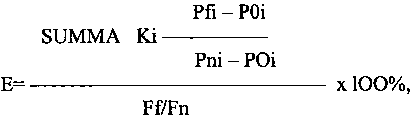 где:E - комплексный показатель эффективности реализации Программы (%);POi - оценочные показатели (индикаторы) на начало реализации Программы;Pfi - фактические показатели (индикаторы), достигнутые в ходе реализации Программы;Pni - нормативные показатели (индикаторы), утвержденные Программой;Ki - весовой коэффициент показателей (индикаторов) Программы;Ff - фактическое финансирование на текущую дату;Fn - нормативное финансирование Программы.При расчете комплексного показателя эффективности реализации Программы используются следующие основные целевые показатели (индикаторы) и их весовые коэффициенты:Программа считается выполненной (за отчетный год, за весь период реализации Программы), если выполнена с эффективностью 80 процентов и более.Если мероприятия выполнены с эффективностью от 60 до 80 процентов, Программа нуждается в корректировке.Если мероприятия выполнены с эффективностью менее 60 процентов, Программа считается неэффективной.Наименование муниципальной программыМуниципальная программа «Развитие образования                               в Троснянском районе» (далее – программа)Ответственный исполнитель программыОтдел образования администрации Троснянского районаСоисполнители программыCоисполнителей не предусмотрено.Перечень подпрограмм (основных мероприятий муниципальной программы)1.Подпрограмма «Развитие системы дошкольного образования Троснянского района». 2.Подпрограмма «Развитие системы общего                            и дополнительного образования Троснянского района»3.Подпрограмма «Комплексная безопасность образовательных организаций Троснянского района»
4. Подпрограмма «Организация отдыха в каникулярное время и трудовой занятости несовершеннолетних граждан»Цели муниципальной программыРазвитие общего, дополнительного и дошкольного образования Троснянского района, создание правовых и социально-экономических условий для нравственного, интеллектуального и физического развития детей и молодежи и их профессиональной подготовки в процессе образования.Задачи муниципальной программы- обновление содержания образования, повышение его качества, доступности и воспитывающего потенциала; - внедрение новых образовательных, информационных и коммуникационных технологий обучения и развития обучающихся;- обеспечение условий для профессионального                      и личностного роста кадров системы образования района;-укрепление и развитие материально-технической базы  образовательных организаций района;-обеспечение государственных гарантий доступности дошкольного образования за счет развития сети образовательных учреждений (дошкольных образовательных учреждений, открытие дошкольных групп при общеобразовательных школах), реализующих программу дошкольного образования;-сохранение и укрепление здоровья учащихся образовательных организаций, обеспечение качества   и безопасности питания;-организация культурно-досуговой, спортивно - массовой деятельности, обеспечивающей разумное               и полезное проведение отдыха несовершеннолетних граждан в каникулярный период.Целевые индикаторы и показатели муниципальной программыДоля детей от 1,5 до 7 лет, охваченных услугами дошкольного образования, от общего количества детей данного возраста, проживающих на территории района.Доля зданий образовательных учреждений, соответствующих современным требованиям                к условиям осуществления образовательного процесса.Доля школьников, которые обучаются по ФГОС, в общей численности школьников.Удельный вес численности педагогических                  и руководящих работников, прошедших курсы повышения  квалификации, от запланированного показателя.Доля обучающихся, принявших участие                       в районных, региональных, всероссийских                             и международных мероприятиях, конкурсах, олимпиадах.Доля школьников, охваченных дополнительным образованием (в общей численности учащихся 1-11 классов).Доля детей, охваченных горячим питанием, от общего числа обучающихся.Доля детей и подростков,  охваченных различными видами организованного отдыха в летний период, от общего числа обучающихся.Доля обучающихся образовательных учреждений, обеспеченных трудовой занятостью    в каникулярное и свободное от учебы время.Этапы и сроки реализации муниципальной программы2015-2019 годыОбъемы бюджетных ассигнований на реализацию муниципальной программыОбщий объем средств, предусмотренных на реализацию муниципальной программы – 537618,3 тыс. рублей, из них - федеральный бюджет-6563,8 тыс. рублей;  областной бюджет – 347302,2тыс. рублей,районный бюджет -  181683,3 тыс. рублей, в том числе:2015 год –    111494,0 тыс. рублей, в т.ч. федеральный бюджет-2610,9тыс.рублей;областной бюджет – 71552,6 тыс. рублей;районный бюджет – 37330,5 тыс. рублей,             2016 год –    112492,4 тыс. рублей, в т.ч. федеральный бюджет-2345,7тыс.рублей;          областной бюджет – 72099,9 тыс. рублей;         районный бюджет – 38046,8 тыс. рублей,2017 год –    114285,4 тыс. рублей,в т.ч. федеральный бюджет-1607,2 тыс.рублей;          областной бюджет – 72875,2 тыс. рублей;          районный бюджет – 39803,0 тыс. рублей;          2018 год 105640,9 тыс. рублей,в т.ч. областной бюджет – 69612,9 тыс. рублей;         районный бюджет –  36028,0 тыс. рублей,         2019 год – 93705,6 тыс. рублей,в т.ч. областной бюджет – 61161,6 тыс. рублей районный бюджет – 32544,0 тыс. рублей,Ожидаемые результаты реализации муниципальной программыРеализация мероприятий программы позволит:повысить доступность и качество дошкольного, основного общего и дополнительного образования;-увеличить численность школьников, обучающихся      в системе дополнительного образования детей;                         -обеспечить подготовку  квалифицированных  педагогических кадров;-производить модернизацию материально-технической и учебной базы образовательных учреждений, дальнейшую информатизацию системы  образования  в районе;- увеличить численность детей, посещающих дошкольные образовательные учреждения района;- повысить эффективность системы организации  школьного питания;- улучшить качество питания, обеспечить его безопасность, сбалансированность;- обеспечить условия для сохранения и дальнейшего развития системы оздоровления и отдыха детей;- сохранить численность подростков временно трудоустроенных в каникулярный период;- создать максимальные условия для развития творческого потенциала в художественной, научно-технической, туристско-краеведческой, гражданско – патриотической сферах у детей. Наименование подпрограммы«Развитие системы дошкольного образования Троснянского района» муниципальной программы «Развитие образования в Троснянском районе».Ответственные исполнители подпрограммы Отдел образования администрации  Троснянского районаСоисполнителиподпрограммыCоисполнителей не предусмотрено.Задачи подпрограммы- обеспечение государственных гарантий прав граждан на общедоступное бесплатное дошкольное образование  путём сохранения и развития сети дошкольных образовательных учреждений;- повышение социально-экономической эффективности функционирования системы дошкольного образования;- создание в образовательных организациях, реализующих программы дошкольного образования,  безопасной здоровьесберегающей  среды, обеспечивающей охрану жизни и здоровья детей;- повышение качества дошкольного образования;- повышение эффективности кадрового обеспечения системы дошкольного образования.Этапы и сроки реализации подпрограммы01.01.2015– 31.12.2019 г.г.Объем бюджетных ассигнований подпрограммыПредполагаемый объем финансирования мероприятий подпрограммы -41673,4 тыс.руб, из них за счет средств    областного бюджета-23732,4тыс.руб.районный бюджет-17941,0 тыс.рублей: в том числе2015 год –  9930,5 тыс. рублей;в т.ч. областной бюджет – 5445,9 тыс. рублей;           районный бюджет – 4484,6 тыс. рублей;          2016 год –  8328,3 тыс. рублей;в т.ч. областной бюджет – 4695,9 тыс. рублей;           районный бюджет – 3632,4 тыс. рублей;2017 год –  8512,4 тыс. рублей;в т.ч. областной бюджет – 4809,5 тыс. рублей;           районный бюджет – 3702,9 тыс. рублей;2018 год –  7595,1 тыс. рублей;в т.ч. областной бюджет – 4403,7 тыс. рублей;           районный бюджет – 3191,4 тыс. рублей;2019 год –  7307,1 тыс. рублей.в т.ч. областной бюджет – 4377,4 тыс. рублей;           районный бюджет – 2929,7 тыс. рублей Ожидаемые конечные результаты реализации подпрограммы- 100% охват детей дошкольным образованием                           в возрасте с 1 года 6 месяцев;- создание условий, обеспечивающих охрану жизни, сохранение и укрепление здоровья дошкольников, формирование их здорового образа жизни;  - создание условий для полноценного питания воспитанников дошкольных образовательных учреждений (далее ДОУ);- повышение профессионального мастерства и качества труда педагогов ДОУ, повышение общественного престижа работников ДОУ;- развитие материально-технической базы ДОУ;- перевод всех ДОУ на нормативное финансирование;- наличие развитой инновационной образовательной инфраструктуры в дошкольном образовании района; - позитивная динамика изменения уровня инновационной культуры участников образовательного процесса;- повышение эффективности государственно-общественных форм управления дошкольным образованием в районе; - гибкость образовательных программ, их соответствие различным потребностям семьи;- повышение уровня готовности детей к школе, позитивная социализация, снижение случаев асоциального поведения.№Наименование мероприятияФинансирование (тыс. руб.)Финансирование (тыс. руб.)Финансирование (тыс. руб.)Финансирование (тыс. руб.)Финансирование (тыс. руб.)Финансирование (тыс. руб.)Ожидаемый непосредственный результат в натуральных показателях(краткое описание, целевые индикаторы и показатели) №Наименование мероприятия2015г.2016г.2017г.2018г.2019г.ВсегоОжидаемый непосредственный результат в натуральных показателях(краткое описание, целевые индикаторы и показатели) 1. Оказание методической поддержки ДОУ в совершенствовании содержания дошкольного образования.1. Оказание методической поддержки ДОУ в совершенствовании содержания дошкольного образования.1. Оказание методической поддержки ДОУ в совершенствовании содержания дошкольного образования.1. Оказание методической поддержки ДОУ в совершенствовании содержания дошкольного образования.1. Оказание методической поддержки ДОУ в совершенствовании содержания дошкольного образования.1. Оказание методической поддержки ДОУ в совершенствовании содержания дошкольного образования.1. Оказание методической поддержки ДОУ в совершенствовании содержания дошкольного образования.1. Оказание методической поддержки ДОУ в совершенствовании содержания дошкольного образования.1. Оказание методической поддержки ДОУ в совершенствовании содержания дошкольного образования.1.1Подключение к сети Интернет            и его функционирование               (Детские сады  ).96,032,638,2	41,936,9245,9расширение перечня образовательных  услуг, предоставляемых образовательными учреждениями населению  индикатор: доля  подключенных к Интернет ДОУ в общем числе  ДОУ1.2Обеспечение ДОУ игровым оборудованием и учебно-наглядными пособиями24,021,022,9067,9обновление детской мебели, мягкого инвентаря, игрового и спортивного оборудования, игровых прогулочных верандиндикатор: доля  обеспеченности игровым оборудованием в общем числе ДОУ2. Организация питания дошкольников2. Организация питания дошкольников2. Организация питания дошкольников2. Организация питания дошкольников2. Организация питания дошкольников2. Организация питания дошкольников2. Организация питания дошкольников2. Организация питания дошкольников2. Организация питания дошкольников2.1Обеспечение бесплатным  питанием детей550,0235,8335,2292,7268,71682,4Увеличение % охвата горячим питанием индикатор: 100%3.Финансовое обеспечение  государственных гарантий  реализации  прав на получение общедоступного и бесплатного дошкольного образованияФинансовое обеспечение  государственных гарантий  реализации  прав на получение общедоступного и бесплатного дошкольного образованияФинансовое обеспечение  государственных гарантий  реализации  прав на получение общедоступного и бесплатного дошкольного образованияФинансовое обеспечение  государственных гарантий  реализации  прав на получение общедоступного и бесплатного дошкольного образованияФинансовое обеспечение  государственных гарантий  реализации  прав на получение общедоступного и бесплатного дошкольного образованияФинансовое обеспечение  государственных гарантий  реализации  прав на получение общедоступного и бесплатного дошкольного образованияФинансовое обеспечение  государственных гарантий  реализации  прав на получение общедоступного и бесплатного дошкольного образования3.1Субсидии бюджетным учреждениям на финансовое обеспечение государственного(муниципального) задания на оказание государстенных (муниципальных) услуг (выполнение работ)7450,06472,86669,45589,15944,232125,53.2Обеспечение деятельности на оказание услуг детским дошкольным учреждениям35,1231,2149,4200,6155,8772,14.Обеспечение оплаты коммунальных услугОбеспечение оплаты коммунальных услугОбеспечение оплаты коммунальных услугОбеспечение оплаты коммунальных услугОбеспечение оплаты коммунальных услугОбеспечение оплаты коммунальных услугОбеспечение оплаты коммунальных услуг1799,41331,91299,21447,9901,56779,9Итого по муниципальной программе9930,58328,38512,47595,17307,141673,4Наименование подпрограммыРазвитие системы общего и дополнительного образования Троснянского района.Ответственный исполнитель подпрограммы                         Отдел образования администрации Троснянского  районаСоисполнители подпрограммыCоисполнителей не предусмотрено.Задачи подпрограммы- организация и проведение итоговой аттестации выпускников в 9-х и 11-х классах;- модернизация содержания образования                                   и образовательной среды в соответствии с ФГОС                        и национальной образовательной инициативой «Наша новая школа;- создание условий для сохранения и укрепления здоровья обучающихся и воспитанников;- создание условий для развития кадрового ресурса, расширения возможностей профессиональной самореализации педагогов;- создание условий для выявления, поддержки                          и развития способностей интеллектуально и творчески одаренных детей; - повышение эффективности деятельности по социализации и воспитанию детей и подростков.- создание условий для дистанционного обучения детей- инвалидов и одаренных детей;- оснащение образовательных учреждений района современным учебно-наглядным оборудованием;- оснащение школьных библиотек учебниками                          и учебными пособиями;- обновление и разнообразие специфики предоставляемых услуг по дополнительному образованию детей в образовательных учреждениях района;Этапы и сроки реализации подпрограммы            2015-2019 годыОбъем и источники финансирования подпрограммыПредполагаемый объем финансирования мероприятий подпрограммы -488108,5 тыс.руб.,из них за счет средств федерального бюджета-6563,8 тыс. рублей; областного бюджета-323454,4 тыс. рублей; районного бюджета-158 090,3 тыс.рублей: 2015 год –  99698,0 тыс. рублей;в т.ч. федеральный бюджет-2610,9 тыс. рублей;          областной бюджет – 66069,6 тыс. рублей;           районный бюджет – 31017,5 тыс. рублей;2016 год –  102631,5 тыс. рублей;в т.ч. федеральный бюджет-2345,7 тыс. рублей;          областной бюджет – 67364,8 тыс. рублей;           районный бюджет – 32921,0 тыс. рублей;2017 год –  104372,1 тыс. рублей;в т.ч. федеральный бюджет-1607,2тыс. рублей;           областной бюджет – 68026,6 тыс. рублей;            районный бюджет – 34738,3 тыс. рублей;2018 год –  96458,8 тыс. рублей;в т.ч. областной бюджет – 65209,2 тыс. рублей;           районный бюджет – 31249,6 тыс. рублей; 2019 год –  84948,1 тыс. рублей.в т.ч. областной бюджет – 56784,2 тыс. рублей;           районный бюджет – 28163,9 тыс. рублей;Ожидаемые конечные результаты-снижение доли выпускников муниципальных образовательных учреждений, не сдавших единый государственный экзамен или получивших низкий балл;-снижение доли выпускников   муниципальных образовательных учреждений, не прошедших государственную итоговую аттестацию в форме ГИА-9 или получивших низкий балл;-рост доли школьников, которые обучаются по ФГОС,     в общей численности школьников;-увеличение количества учителей, принявших участие           в профессиональных конкурсах;- улучшение обеспечения качества воспитательной работы;-рост доли школьников, охваченных дополнительным образованием;-увеличение доли детей  «группы риска», охваченных дополнительным образованием;-рост доли школьников, принявших участие                            в районных, региональных, всероссийских                             и международных мероприятиях, конкурсах, олимпиадах;№Наименование мероприятияФинансирование (тыс. руб.)Финансирование (тыс. руб.)Финансирование (тыс. руб.)Финансирование (тыс. руб.)Финансирование (тыс. руб.)Финансирование (тыс. руб.)Финансирование (тыс. руб.)Ожидаемый непосредственный результат в натуральных показателях (краткое описание, целевые индикаторы и показатели)Ожидаемый непосредственный результат в натуральных показателях (краткое описание, целевые индикаторы и показатели)№Наименование мероприятия2015г.2015г.2016г.2017г.2018г.2019г.всегоОжидаемый непосредственный результат в натуральных показателях (краткое описание, целевые индикаторы и показатели)Ожидаемый непосредственный результат в натуральных показателях (краткое описание, целевые индикаторы и показатели)1Проведение мероприятий по итоговой аттестации выпускников образовательных учреждений района54,054,060,030,030,020,0194,01.1- Организация и проведение процедуры итоговой аттестации за курс 9 класса19,019,05,010,010,010,054,0снижение доли выпускников   муниципальных образовательных учреждений, не прошедших государственную итоговую аттестацию в форме ГИА-9 или получивших низкий баллснижение доли выпускников   муниципальных образовательных учреждений, не прошедших государственную итоговую аттестацию в форме ГИА-9 или получивших низкий балл1.2- Организация и проведение единого государственного экзамена в 11-х классах35,035,055,020,020,010,0140,0снижение доли выпускников муниципальных образовательных учреждений, не сдавших единый государственный экзамен или получивших низкий баллснижение доли выпускников муниципальных образовательных учреждений, не сдавших единый государственный экзамен или получивших низкий балл2Совершенствование учительского корпуса Троснянского района45,045,030,028,330,020,0153,3Улучшение качества образования.Выявление талантливых педагогов.Распространение передового педагогического опыта.индикаторы: количество конференций;количество участников, принявших в конкурсах;количество конкурсов-шт.Улучшение качества образования.Выявление талантливых педагогов.Распространение передового педагогического опыта.индикаторы: количество конференций;количество участников, принявших в конкурсах;количество конкурсов-шт.2.1- организация и проведение педагогической конференции30,030,030,028,330,030,0148,3Улучшение качества образования.Выявление талантливых педагогов.Распространение передового педагогического опыта.индикаторы: количество конференций;количество участников, принявших в конкурсах;количество конкурсов-шт.Улучшение качества образования.Выявление талантливых педагогов.Распространение передового педагогического опыта.индикаторы: количество конференций;количество участников, принявших в конкурсах;количество конкурсов-шт.2.2- организация и проведение районного конкурса «Учитель года»10,010,0000010,0Улучшение качества образования.Выявление талантливых педагогов.Распространение передового педагогического опыта.индикаторы: количество конференций;количество участников, принявших в конкурсах;количество конкурсов-шт.Улучшение качества образования.Выявление талантливых педагогов.Распространение передового педагогического опыта.индикаторы: количество конференций;количество участников, принявших в конкурсах;количество конкурсов-шт.Улучшение качества образования.Выявление талантливых педагогов.Распространение передового педагогического опыта.индикаторы: количество конференций;количество участников, принявших в конкурсах;количество конкурсов-шт.Улучшение качества образования.Выявление талантливых педагогов.Распространение передового педагогического опыта.индикаторы: количество конференций;количество участников, принявших в конкурсах;количество конкурсов-шт.2.3- организация и проведение конкурса классных руководителей «Сердце отдаю детям»5,05,00000,05,0Улучшение качества образования.Выявление талантливых педагогов.Распространение передового педагогического опыта.индикаторы: количество конференций;количество участников, принявших в конкурсах;количество конкурсов-шт.Улучшение качества образования.Выявление талантливых педагогов.Распространение передового педагогического опыта.индикаторы: количество конференций;количество участников, принявших в конкурсах;количество конкурсов-шт.Улучшение качества образования.Выявление талантливых педагогов.Распространение передового педагогического опыта.индикаторы: количество конференций;количество участников, принявших в конкурсах;количество конкурсов-шт.Улучшение качества образования.Выявление талантливых педагогов.Распространение передового педагогического опыта.индикаторы: количество конференций;количество участников, принявших в конкурсах;количество конкурсов-шт.Улучшение качества образования.Выявление талантливых педагогов.Распространение передового педагогического опыта.индикаторы: количество конференций;количество участников, принявших в конкурсах;количество конкурсов-шт.Улучшение качества образования.Выявление талантливых педагогов.Распространение передового педагогического опыта.индикаторы: количество конференций;количество участников, принявших в конкурсах;количество конкурсов-шт.3Совершенствование системы поддержки талантливых детей9,09,08,07,020,010,054,0Увеличение числа обучающихся, принявших участие в олимпиадах муниципального и регионального уровня.Выявление талантливых детей.Вовлечение обучающихся в исследовательскую работу.Улучшение обеспечения качества воспитательной работы.Увеличение числа обучающихся, принявших участие в олимпиадах муниципального и регионального уровня.Выявление талантливых детей.Вовлечение обучающихся в исследовательскую работу.Улучшение обеспечения качества воспитательной работы.3.1районная олимпиада школьников3,03,02,03,03,03,014,0Увеличение числа обучающихся, принявших участие в олимпиадах муниципального и регионального уровня.Выявление талантливых детей.Вовлечение обучающихся в исследовательскую работу.Улучшение обеспечения качества воспитательной работы.Увеличение числа обучающихся, принявших участие в олимпиадах муниципального и регионального уровня.Выявление талантливых детей.Вовлечение обучающихся в исследовательскую работу.Улучшение обеспечения качества воспитательной работы.3.2районный конкурс чтецов «Живая классика»4,04,06,04,04,04,022,0Увеличение числа обучающихся, принявших участие в олимпиадах муниципального и регионального уровня.Выявление талантливых детей.Вовлечение обучающихся в исследовательскую работу.Улучшение обеспечения качества воспитательной работы.Увеличение числа обучающихся, принявших участие в олимпиадах муниципального и регионального уровня.Выявление талантливых детей.Вовлечение обучающихся в исследовательскую работу.Улучшение обеспечения качества воспитательной работы.3.3конкурс «Безопасное колесо»000,008,03,011,0Увеличение числа обучающихся, принявших участие в олимпиадах муниципального и регионального уровня.Выявление талантливых детей.Вовлечение обучающихся в исследовательскую работу.Улучшение обеспечения качества воспитательной работы.Увеличение числа обучающихся, принявших участие в олимпиадах муниципального и регионального уровня.Выявление талантливых детей.Вовлечение обучающихся в исследовательскую работу.Улучшение обеспечения качества воспитательной работы.Увеличение числа обучающихся, принявших участие в олимпиадах муниципального и регионального уровня.Выявление талантливых детей.Вовлечение обучающихся в исследовательскую работу.Улучшение обеспечения качества воспитательной работы.Увеличение числа обучающихся, принявших участие в олимпиадах муниципального и регионального уровня.Выявление талантливых детей.Вовлечение обучающихся в исследовательскую работу.Улучшение обеспечения качества воспитательной работы.3.4конкурс агитбригад «Вперёд, ЮИД!»2,02,00,005,007,0Увеличение числа обучающихся, принявших участие в олимпиадах муниципального и регионального уровня.Выявление талантливых детей.Вовлечение обучающихся в исследовательскую работу.Улучшение обеспечения качества воспитательной работы.Увеличение числа обучающихся, принявших участие в олимпиадах муниципального и регионального уровня.Выявление талантливых детей.Вовлечение обучающихся в исследовательскую работу.Улучшение обеспечения качества воспитательной работы.4. Организация питания 4. Организация питания 4. Организация питания 4. Организация питания 4. Организация питания 4. Организация питания 4. Организация питания 4. Организация питания 4. Организация питания 4. Организация питания 4. Организация питания 4.1Обеспечение бесплатным  питанием обучающихся5579,85381,75381,75069,82523,82477,521032,621032,6Увеличение % охвата горячим питанием 4.2.Обеспечение бесплатным  питанием воспитанников дошкольных групп---263,6204,5187,7655,8655,8Увеличение % охвата горячим питанием5Приведение учебно-материальной базы образовательных учреждений в соответствие с современными требованиями и обеспечение безопасности учащихся, работников2277,62485,62485,63023,82633,32467,112877,312877,35.1- приобретение учебно-наглядного оборудования---000,00,00,0Оснащение образовательных учреждений современным оборудованием. Индикатор – шт.5.2- пополнение библиотечных фондов508,2509,2509,2367,6935,1935,13255,33255,3Пополнение библиотечных фондов школ. Доля наполняемости5.3.- функционирование сети Интернет238,9135,1135,1254,0345,4280,01253,41253,4Индикатор: количество точек доступа у Интернет-ресурсам5.4-организация и осуществление безопасных перевозок детей на школьных автобусах1500,01710,01710,01738,41263,41177,17388,97388,9обеспечение безопасности учащихся5.5-обслуживание приборов Глонасс52,889,464,8207,0207,05.6-приобретение ростовой мебели30,548,579,079,05.7-приобретение эл.плит,оборудования для кухни106,3106,377,4183,7183,75.8-приобретение орг.техники25,025,015,040,040,05.9-реализация мероприятий в рамках Закона Орловской области «О наказах избирателей депутатам Орловского областного Совета народных депутатов»470,0470,0470,06Создание в общеобразовательных учреждениях, расположенных в сельской местности, условий для занятий физической культурой и спортом1785,01191,61191,62105,3005081,95081,9Развитие физической культуры и спорта. Уменьшение % заболеваний у учащихся (доля здоровых детей в общей численности учащихся7Создание в общеобразовательных учреждениях условий для инклюзивного образования детей1217,81742,01742,00002959,82959,8Инклюзивное обучение  детей-инвалидов8.Финансовое обеспечение  государственных гарантий  реализации  прав на получение общедоступного и бесплатного начального общего, основного общего, среднего общего образования в муниципальных общеобразовательных организациях ,обеспечение дополнительного образования детей в муниципальных общеобразовательных организацияхФинансовое обеспечение  государственных гарантий  реализации  прав на получение общедоступного и бесплатного начального общего, основного общего, среднего общего образования в муниципальных общеобразовательных организациях ,обеспечение дополнительного образования детей в муниципальных общеобразовательных организацияхФинансовое обеспечение  государственных гарантий  реализации  прав на получение общедоступного и бесплатного начального общего, основного общего, среднего общего образования в муниципальных общеобразовательных организациях ,обеспечение дополнительного образования детей в муниципальных общеобразовательных организацияхФинансовое обеспечение  государственных гарантий  реализации  прав на получение общедоступного и бесплатного начального общего, основного общего, среднего общего образования в муниципальных общеобразовательных организациях ,обеспечение дополнительного образования детей в муниципальных общеобразовательных организацияхФинансовое обеспечение  государственных гарантий  реализации  прав на получение общедоступного и бесплатного начального общего, основного общего, среднего общего образования в муниципальных общеобразовательных организациях ,обеспечение дополнительного образования детей в муниципальных общеобразовательных организацияхФинансовое обеспечение  государственных гарантий  реализации  прав на получение общедоступного и бесплатного начального общего, основного общего, среднего общего образования в муниципальных общеобразовательных организациях ,обеспечение дополнительного образования детей в муниципальных общеобразовательных организацияхФинансовое обеспечение  государственных гарантий  реализации  прав на получение общедоступного и бесплатного начального общего, основного общего, среднего общего образования в муниципальных общеобразовательных организациях ,обеспечение дополнительного образования детей в муниципальных общеобразовательных организацияхФинансовое обеспечение  государственных гарантий  реализации  прав на получение общедоступного и бесплатного начального общего, основного общего, среднего общего образования в муниципальных общеобразовательных организациях ,обеспечение дополнительного образования детей в муниципальных общеобразовательных организацияхФинансовое обеспечение  государственных гарантий  реализации  прав на получение общедоступного и бесплатного начального общего, основного общего, среднего общего образования в муниципальных общеобразовательных организациях ,обеспечение дополнительного образования детей в муниципальных общеобразовательных организациях8.1Субсидии бюджетным учреждениям на финансовое обеспечение государственного(муниципального) задания на оказание государстенных (муниципальных) услуг (выполнение работ)60170,577870,377870,382873,077290,967185,5365390,2365390,28.2Обеспечение деятельности на оказание услуг ОУ19673,24216,14216,11573,82506,51857,529827,129827,19Обеспечение оплаты коммунальных услугОбеспечение оплаты коммунальных услугОбеспечение оплаты коммунальных услугОбеспечение оплаты коммунальных услугОбеспечение оплаты коммунальных услугОбеспечение оплаты коммунальных услугОбеспечение оплаты коммунальных услугОбеспечение оплаты коммунальных услугОбеспечение оплаты коммунальных услуг8886,19646,29646,29397,511219,810732,949882,549882,5Итого по программе99698,0102631,5102631,5104372,196458,884948,1488108,5488108,5Наименование подпрограммы«Комплексная безопасность образовательных организаций Троснянского района» муниципальной программы «Развитие образования    в Троснянском районе».Ответственный исполнитель подпрограммы                         Отдел образования администрации Троснянского  районаСоисполнители подпрограммыCоисполнителей не предусмотрено.Задачи подпрограммы- реализация требований законодательных и иных нормативных правовых актов в области обеспечения безопасности образовательных организаций, направленных на защиту здоровья и сохранения жизни обучающихся, воспитанников и работников сферы образования во время их трудовой и учебной деятельности от возможных пожаров, аварий, террористических угроз и других опасностей;- приведение организаций системы образования                      в соответствие с правилами и нормами пожарной, электрической, экологической безопасности                           и требованиями охраны труда;- усиление взаимодействия деятельности органов местного самоуправления, государственных органов контроля и надзора, организаций профсоюзов по вопросам укрепления безопасности образовательных организаций и охраны труда; - дальнейшее развитие нормативно-правовой базы по вопросам безопасности; - организация обучения и периодической переподготовки кадров, ответственных за безопасность образовательных организаций;- защита от преступлений против личности                           и имущества; - поддержание общественного порядка на территориях образовательных организаций.Этапы и сроки реализации подпрограммы             2015-2019 годыОбъем и источники финансирования подпрограммыПредполагаемый объём финансирования мероприятий подпрограммы за счет средств районного бюджета составляет – 4108,6 тыс. рублей, в том числе:2015 год – 1098,3  тыс. рублей2016 год –818,7   тыс. рублей2017 год –  681,6 тыс. рублей2018 год –  787,3 тыс. рублей2019 год –  722,7 тыс. рублейОжидаемые конечные результатысоздание условий для организации безопасного учебно-воспитательного процесса в образовательных организациях;- соответствие материально-технической базы муниципальных образовательных организаций  требованиям и нормам безопасности жизнедеятельности;- получение образовательными организациями положительных заключений от инспектирующих органов;- повышение уровня комплексной безопасности образовательных организаций, снижение рисков возникновения пожаров, материального ущерба от пожаров в образовательных организациях района; - подготовка обучающихся, воспитанников                             и работников  образовательных  организаций  умелым действиям при обнаружении пожара;  - создание локальных систем оповещения и     связи                 в образовательных организациях района  для организации оповещения обучающихся,  воспитанников и работников; - повышение уровня технической укреплённости                      и антитеррористической защищённости образовательных организаций района№Наименование мероприятияФинансирование (тыс. руб.)Финансирование (тыс. руб.)Финансирование (тыс. руб.)Финансирование (тыс. руб.)Финансирование (тыс. руб.)Финансирование (тыс. руб.)№Наименование мероприятия20152016201720182019всего1.Комплексная безопасность ОО  общего образования Троснянского района1045,3772,1635,5741,2680,43874,51.1-обслуживание приборов Глонасс72,563,0000135,51.2-приобретение цифровых тахографов на школьные автобусы382,50000382,51.3- Техническое обслуживание пожарной сигнализации, тех.средств охраны,охранные услуги590,3651,1582,5618,8580,43023,11.4-дератизация058,053,0122,4100,0333,42.Комплексная безопасность ОО дошкольного образования Троснянского района53,046,646,146,142,3234,12.1-- Техническое обслуживание пожарной сигнализации, тех.средств охраны53,044,844,344,340,5226,92.2-дератизация01,81,81,81,87,2Итого по программе1098,3818,7681,6787,3722,74108,9Наименование подпрограммы «Организация отдыха в каникулярное время и трудовой занятости несовершеннолетних граждан» муниципальной программы «Развитие образования                     в Троснянском районе»Ответственный исполнитель подпрограммы                         Отдел образования администрации  района; Соисполнители подпрограммы          Cоисполнителей не предусмотрено.Задачи подпрограммы                                                      -создание финансово-экономических, организационных, правовых механизмов, обеспечивающих стабилизацию  и развитие системы отдыха и занятости детей                   в каникулярное время;-организация культурно-досуговой, спортивно - массовой деятельности, обеспечивающей разумное                   и полезное проведение отдыха несовершеннолетних граждан в каникулярный период;-организация отдыха  детей в загородных лагерях;-организация временной занятости, профессиональная ориентация и развитие первичных трудовых      навыков несовершеннолетних граждан.Этапы и сроки реализации подпрограммы                         2015-2019 годыОбъем бюджетных ассигнований подпрограммы             Предполагаемый объем финансирования мероприятий подпрограммы-3727,8 тыс. руб.из них  за счет средств областного  бюджета-115,4тыс.руб за счет средств районного бюджета-3612,4 тыс.руб. в том числе : 2015 год –  767,2 тыс. рублей;в т.ч. районный бюджет – 730,1 тыс. рублей;          областной бюджет – 37,1 тыс. рублей; 2016 год –  713,9 тыс. рублей;в т.ч. районный бюджет – 674,7 тыс. рублей;          областной бюджет – 39,2 тыс. рублей; 2017 год –  719,3 тыс. рублей;в т.ч. районный бюджет – 680,2 тыс. рублей;          областной бюджет – 39,1 тыс. рублей; 2018 год –  799,7 тыс. рублей;в т.ч. районный бюджет – 799,7 тыс. рублей;          областной бюджет – 0 тыс. рублей; 2019 год –  727,7 тыс. рублей.в т.ч. районный бюджет – 727,7 тыс. рублей;          областной бюджет – 0 тыс. рублей; Ожидаемые результаты реализацииподпрограммы         Увеличение количества детей, охваченных всеми видами отдыха, оздоровления и трудовой занятостьюУвеличение количества детей социально-незащищенных категорий охваченных всеми видами отдыха, оздоровления и трудовой занятостью в летний период от общего числа детей социально-незащищенных категорийУвеличение количества детей, состоящих на всех видах профилактического учета, охваченных различными формами отдыха, оздоровления и занятостью№Наименование мероприятияФинансирование (тыс.руб.)Финансирование (тыс.руб.)Финансирование (тыс.руб.)Финансирование (тыс.руб.)Финансирование (тыс.руб.)Финансирование (тыс.руб.)Ожидаемый        
непосредственный результат в натуральных показателях (краткое описание, целевые    
индикаторы и показатели)№Наименование мероприятия2015г.2016г.2017г.2018г.2019г.ВсегоОжидаемый        
непосредственный результат в натуральных показателях (краткое описание, целевые    
индикаторы и показатели)Организация летних оздоровительных лагерейОрганизация летних оздоровительных лагерейОрганизация летних оздоровительных лагерейОрганизация летних оздоровительных лагерейОрганизация летних оздоровительных лагерейОрганизация летних оздоровительных лагерейОрганизация летних оздоровительных лагерейОрганизация летних оздоровительных лагерейОрганизация летних оздоровительных лагерей1.Проведение заседаний методических объединений по планированию оздоровительных мероприятий и дней здоровья в образовательных учреждениях------увеличение количества детей и подростков, охваченных различными видами организованного отдыха; обеспечение организованными формами отдыха, оздоровления и занятости подростков, состоящих на учете в КДН, ОВД, внутришкольном учете.-увеличение количества детей социально-незащищенных категорий охваченных отдыхом в летний период- увеличение числа учащихся образовательных учреждений, обеспеченных трудовой занятостью в каникулярное и свободное от учебы время- увеличение количества детей, имеющих после отдыха выраженный оздоровительный эффект от отдыха, что позволит укрепить здоровье детей и снизить показатели общей детской заболеваемости.2.Организация летних оздоровительных лагерей при школе с дневным пребыванием детей680,9621,4617,6749,7688,03357,6увеличение количества детей и подростков, охваченных различными видами организованного отдыха; обеспечение организованными формами отдыха, оздоровления и занятости подростков, состоящих на учете в КДН, ОВД, внутришкольном учете.-увеличение количества детей социально-незащищенных категорий охваченных отдыхом в летний период- увеличение числа учащихся образовательных учреждений, обеспеченных трудовой занятостью в каникулярное и свободное от учебы время- увеличение количества детей, имеющих после отдыха выраженный оздоровительный эффект от отдыха, что позволит укрепить здоровье детей и снизить показатели общей детской заболеваемости.3.Трудоустройство несовершеннолетних граждан  в возрасте от 14 до 18 лет в свободное от учебы время015,80015,8увеличение количества детей и подростков, охваченных различными видами организованного отдыха; обеспечение организованными формами отдыха, оздоровления и занятости подростков, состоящих на учете в КДН, ОВД, внутришкольном учете.-увеличение количества детей социально-незащищенных категорий охваченных отдыхом в летний период- увеличение числа учащихся образовательных учреждений, обеспеченных трудовой занятостью в каникулярное и свободное от учебы время- увеличение количества детей, имеющих после отдыха выраженный оздоровительный эффект от отдыха, что позволит укрепить здоровье детей и снизить показатели общей детской заболеваемости.4.Организация новых форм занятости, отдыха и оздоровления детей в период школьных каникул37,253,346,850,039,7227,0увеличение количества детей и подростков, охваченных различными видами организованного отдыха; обеспечение организованными формами отдыха, оздоровления и занятости подростков, состоящих на учете в КДН, ОВД, внутришкольном учете.-увеличение количества детей социально-незащищенных категорий охваченных отдыхом в летний период- увеличение числа учащихся образовательных учреждений, обеспеченных трудовой занятостью в каникулярное и свободное от учебы время- увеличение количества детей, имеющих после отдыха выраженный оздоровительный эффект от отдыха, что позволит укрепить здоровье детей и снизить показатели общей детской заболеваемости.5.Организация и проведение педагогических и социально-просветительских мероприятий по профилактике табакокурения, употребления спиртных напитков и наркотических средств12,012,0увеличение количества детей и подростков, охваченных различными видами организованного отдыха; обеспечение организованными формами отдыха, оздоровления и занятости подростков, состоящих на учете в КДН, ОВД, внутришкольном учете.-увеличение количества детей социально-незащищенных категорий охваченных отдыхом в летний период- увеличение числа учащихся образовательных учреждений, обеспеченных трудовой занятостью в каникулярное и свободное от учебы время- увеличение количества детей, имеющих после отдыха выраженный оздоровительный эффект от отдыха, что позволит укрепить здоровье детей и снизить показатели общей детской заболеваемости.Итого по подпрограмме районный бюджет730,1674,7680,2799,7727,73612,4Итого по подпрограмме областной  бюджет37,139,239,100115,4СтатусНаименование муниципальной программы, подпрограммы муниципальной программы,   основного     
мероприятияОтветственный исполнитель и        
соисполнители муниципальной программы, подпрограммы, основного мероприятия,
   Оценка расходов по годам реализации, годыОценка расходов по годам реализации, годыОценка расходов по годам реализации, годыОценка расходов по годам реализации, годыОценка расходов по годам реализации, годыОценка расходов по годам реализации, годыСтатусНаименование муниципальной программы, подпрограммы муниципальной программы,   основного     
мероприятияОтветственный исполнитель и        
соисполнители муниципальной программы, подпрограммы, основного мероприятия,
   всего по муниципальной программе20152016201720182019123456789Муниципальная
программа      Муниципальная программа «Образование в Троснянском  районе»всего                             537618,3111494,0112492,4   114285,4    105640,9    93705,6    Муниципальная
программа      Муниципальная программа «Образование в Троснянском  районе» Федеральный бюджет6563,82610,92345,71607,2Муниципальная
программа      Муниципальная программа «Образование в Троснянском  районе»областной бюджет347302,271552,672099,972875,269612,961161,6Муниципальная
программа      Муниципальная программа «Образование в Троснянском  районе»районный бюджет            183752,337330,538046,8398033602832544Муниципальная
программа      Муниципальная программа «Образование в Троснянском  районе» внебюджетные источникиМуниципальная
программа      Муниципальная программа «Образование в Троснянском  районе» Юридические лица        Подпрограмма 1 «Развитие системы дошкольного образования Троснянского района»всего                             41673,49930,58328,38512,47595,17307,1Подпрограмма 1 «Развитие системы дошкольного образования Троснянского района»областной бюджет23732,45445,94695,94809,54403,74377,4Подпрограмма 1 «Развитие системы дошкольного образования Троснянского района»районный бюджет            17941,04484,63632,43702,93191,42929,7Подпрограмма 1 «Развитие системы дошкольного образования Троснянского района» внебюджетные источникиПодпрограмма 1 «Развитие системы дошкольного образования Троснянского района» Юридические лица   Подпрограмма 2 «Развитие системы общего  и дополнительного образования Троснянского района»всего                             488108,599698,0102631,5104372,196458,884948,1Подпрограмма 2 «Развитие системы общего  и дополнительного образования Троснянского района»Федеральный бюджет6563,82610,92345,71607,2Подпрограмма 2 «Развитие системы общего  и дополнительного образования Троснянского района»областной бюджет323454,466069,667364,868026,665209,256784,2Подпрограмма 2 «Развитие системы общего  и дополнительного образования Троснянского района»районный бюджет            158090,331017,532921,034738,331249,628163,9Подпрограмма 2 «Развитие системы общего  и дополнительного образования Троснянского района» внебюджетные источникиПодпрограмма 2 «Развитие системы общего  и дополнительного образования Троснянского района» Юридические лица   Подпрограмма 3 «Комплексная безопасность образовательных организаций Троснянского района»всего                             4108,61098,3818,7681,7787,3722,7Подпрограмма 3 «Комплексная безопасность образовательных организаций Троснянского района»областной бюджетПодпрограмма 3 «Комплексная безопасность образовательных организаций Троснянского района»районный бюджет            3789,31098,3818,7681,7787,3722,7Подпрограмма 3 «Комплексная безопасность образовательных организаций Троснянского района» внебюджетные источникиПодпрограмма 3 «Комплексная безопасность образовательных организаций Троснянского района» Юридические лица        Подпрограмма 4 «Организация отдыха в каникулярное время и трудовой занятости несовершеннолетних граждан»всего                             3727,8767,2713,9  719,3  799,7  727,7  Подпрограмма 4 «Организация отдыха в каникулярное время и трудовой занятости несовершеннолетних граждан»областной бюджет115,437,139,239,1Подпрограмма 4 «Организация отдыха в каникулярное время и трудовой занятости несовершеннолетних граждан»районный бюджет            3612,4730,1674,7  680,2  799,7  727,7  Подпрограмма 4 «Организация отдыха в каникулярное время и трудовой занятости несовершеннолетних граждан» внебюджетные источникиПодпрограмма 4 «Организация отдыха в каникулярное время и трудовой занятости несовершеннолетних граждан» Юридические лица        №Номер и наименование    
подпрограммы,  основного    
мероприятияОтветствен-ный
исполнительСрокСрокОжидаемый       
непосредствен-ный
результат       
(краткое        
описание)Последствия  
нереализации 
основного    
мероприятияСвязь с        
показателями   
муниципальной
программы      
(подпрограммы)№Номер и наименование    
подпрограммы,  основного    
мероприятияОтветствен-ный
исполнительначала    
реализа-цииокончания 
реализа-цииОжидаемый       
непосредствен-ный
результат       
(краткое        
описание)Последствия  
нереализации 
основного    
мероприятияСвязь с        
показателями   
муниципальной
программы      
(подпрограммы)12345678Подпрограмма 1   «Развитие системы дошкольного образования Троснянского района»Подпрограмма 1   «Развитие системы дошкольного образования Троснянского района»Подпрограмма 1   «Развитие системы дошкольного образования Троснянского района»Подпрограмма 1   «Развитие системы дошкольного образования Троснянского района»Подпрограмма 1   «Развитие системы дошкольного образования Троснянского района»Подпрограмма 1   «Развитие системы дошкольного образования Троснянского района»Подпрограмма 1   «Развитие системы дошкольного образования Троснянского района»Основное мероприятие 1.1Повышение качества дошкольного образования, способствующего укреплению здоровья и их подготовке к обучению в школеотдел образования20152019повышение уровня готовности детей к школе, позитивная социализация, снижение случаев асоциального поведениянизкий уровень готовности детей к школеОсновное мероприятие 1.2Оказание методической поддержки ДОУ в совершенствовании содержания дошкольного образованияотдел образования20152019гибкость образовательных программ, их соответствие различным потребностям семьиНесоответствие новым федеральным требованиям по оснащению предметно-развивающей среды и  программно-методическому обеспечениюОсновное мероприятие 1.3Организация питания дошкольниковотдел образования20152019укрепление здоровья детей и снижение показателей общей детской заболеваемостиповышение заболеваемости детей, ослабление иммунной системыОсновное мероприятие 1.4 Улучшение материально – технической  базы дошкольных образовательных учрежденийотдел образования20152019развитие материально-технической базы дошкольных образовательных учрежденийНесоответствие требованиям СанПиНПодпрограмма 2   «Развитие системы общего  и дополнительного образования Троснянского района»                                                                                                       Подпрограмма 2   «Развитие системы общего  и дополнительного образования Троснянского района»                                                                                                       Подпрограмма 2   «Развитие системы общего  и дополнительного образования Троснянского района»                                                                                                       Подпрограмма 2   «Развитие системы общего  и дополнительного образования Троснянского района»                                                                                                       Подпрограмма 2   «Развитие системы общего  и дополнительного образования Троснянского района»                                                                                                       Подпрограмма 2   «Развитие системы общего  и дополнительного образования Троснянского района»                                                                                                       Подпрограмма 2   «Развитие системы общего  и дополнительного образования Троснянского района»                                                                                                       Основное мероприятие 1.1Проведение мероприятий по итоговой аттестации выпускников образовательных учреждений районаотдел образования20152019снижение доли выпускников муниципальных образовательных учреждений, не сдавших единый государственный экзамен или получивших низкий баллснижение доли поступления обучающихся в вузыОсновное мероприятие 1.2Внедрение ФГОС общего образования второго поколения: повышение квалификации педагогических и руководящих кадровотдел образования20152019рост доли школьников, которые обучаются по ФГОС, в общей численности школьниковНедостаточный образовательный уровень и профессиональная квалификация работниковОсновное мероприятие 1.3 Организация дистанционного образования детей-инвалидов и одарённых детей         отдел образования20152019создание условий для дистанционного обучения детей- инвалидов и одаренных детейневыполнение полномочий органов местного самоуправленияОсновное мероприятие 1.4Совершенствование учительского корпуса Троснянского районаотдел образования20152019Улучшение качества образованияСнижение качества образованияОсновное мероприятие 1.5Совершенствование системы поддержки талантливых детейотдел образования20152019рост доли школьников, принявших участие в районных, региональных, всероссийских и международных мероприятиях, конкурсах, олимпиадахОтсутствие интереса и развитие способностей талантливых детейОсновное мероприятие 1.6Организация питанияотдел образования20152019укрепление здоровья детей и снижение показателей общей детской заболеваемостиповышение заболеваемости детей, ослабление иммунной системыОсновное мероприятие 1.7Приведение учебно-материальной базы ОО в соответствие с современными требованиямиотдел образования20152019развитие материально-технической базы образовательных учрежденийНесоответствие требованиям СанПиНПодпрограмма 3   «Комплексная безопасность образовательных организаций Троснянского района»Подпрограмма 3   «Комплексная безопасность образовательных организаций Троснянского района»Подпрограмма 3   «Комплексная безопасность образовательных организаций Троснянского района»Подпрограмма 3   «Комплексная безопасность образовательных организаций Троснянского района»Подпрограмма 3   «Комплексная безопасность образовательных организаций Троснянского района»Подпрограмма 3   «Комплексная безопасность образовательных организаций Троснянского района»Подпрограмма 3   «Комплексная безопасность образовательных организаций Троснянского района»Подпрограмма 3   «Комплексная безопасность образовательных организаций Троснянского района»Основное мероприятие 1.1Обеспечение комплексной безопасности в ОО районаотдел образования20152019создание условий для организации безопасного учебно-воспитательного процесса в образовательных организацияхневыполнение полномочий органов местного самоуправления, нарушение Российского ЗаконодательсваПодпрограмма 4   «Организация отдыха в каникулярное время и трудовой занятости несовершеннолетних граждан»Подпрограмма 4   «Организация отдыха в каникулярное время и трудовой занятости несовершеннолетних граждан»Подпрограмма 4   «Организация отдыха в каникулярное время и трудовой занятости несовершеннолетних граждан»Подпрограмма 4   «Организация отдыха в каникулярное время и трудовой занятости несовершеннолетних граждан»Подпрограмма 4   «Организация отдыха в каникулярное время и трудовой занятости несовершеннолетних граждан»Подпрограмма 4   «Организация отдыха в каникулярное время и трудовой занятости несовершеннолетних граждан»Подпрограмма 4   «Организация отдыха в каникулярное время и трудовой занятости несовершеннолетних граждан»Подпрограмма 4   «Организация отдыха в каникулярное время и трудовой занятости несовершеннолетних граждан»Основное мероприятие 1.1Организация летних оздоровительных лагерейотдел образования20152019Увеличение количества детей, охваченных всеми видами отдыха, оздоровления и трудовой занятостьюневыполнение полномочий органов местного самоуправленияОсновное мероприятие 1.2Улучшение материальной базы образовательных учрежденийотдел образования20152019развитие материально-технической базы ООНесоответствие требованиям СанПиН№Показатель (индикатор)
(наименование)Ед. измеренияЗначения показателейЗначения показателейЗначения показателейЗначения показателейЗначения показателейЗначения показателей№Показатель (индикатор)
(наименование)Ед. измерениябазовое значение20152016201720182019123456789Муниципальная программа Троснянского района   «Развитие образования в Троснянском районе»Муниципальная программа Троснянского района   «Развитие образования в Троснянском районе»Муниципальная программа Троснянского района   «Развитие образования в Троснянском районе»Муниципальная программа Троснянского района   «Развитие образования в Троснянском районе»Муниципальная программа Троснянского района   «Развитие образования в Троснянском районе»Муниципальная программа Троснянского района   «Развитие образования в Троснянском районе»Муниципальная программа Троснянского района   «Развитие образования в Троснянском районе»Муниципальная программа Троснянского района   «Развитие образования в Троснянском районе»Муниципальная программа Троснянского района   «Развитие образования в Троснянском районе»1  Доля детей от 1,5 до 7 лет, охваченных услугами дошкольного образования, от общего количества детей данного возраста, проживающих на территории района%57%60%65%70%75%80%2Доля зданий образовательных учреждений, соответствующих современным требованиям к условиям осуществления образовательного процесса%64%65%70%72%75%78%3Доля школьников, которые обучаются по ФГОС, в общей численности школьников%28%49%56%60%73%87%4Удельный вес численности педагогических и руководящих работников, прошедших курсы повышения  квалификации, от запланированного показателя%93%93%94%94%95%95%5Доля обучающихся, принявших участие в районных, региональных, всероссийских и международных мероприятиях, конкурсах, олимпиадах%10%15%20%22%25%27%6Доля школьников, охваченных дополнительным образованием (в общей численности учащихся 1-11 классов)%51%52%53%54%55%56%7Доля детей, охваченных горячим питанием, от общего числа обучающихся%100%100%100%100%100%100%8Доля детей и подростков,  охваченных различными видами организованного отдыха в летний период, от общего числа обучающихся%86%87%88%89%89%90%9Доля обучающихся образовательных учреждений, обеспеченных трудовой занятостью в каникулярное и свободное от учебы время%3%4%5%6%7%8%Подпрограмма 1   «Развитие системы дошкольного образования Троснянского района»Подпрограмма 1   «Развитие системы дошкольного образования Троснянского района»Подпрограмма 1   «Развитие системы дошкольного образования Троснянского района»Подпрограмма 1   «Развитие системы дошкольного образования Троснянского района»Подпрограмма 1   «Развитие системы дошкольного образования Троснянского района»Подпрограмма 1   «Развитие системы дошкольного образования Троснянского района»Подпрограмма 1   «Развитие системы дошкольного образования Троснянского района»Подпрограмма 1   «Развитие системы дошкольного образования Троснянского района»Подпрограмма 1   «Развитие системы дошкольного образования Троснянского района»1Доля детей от 1,5 до 7 лет, охваченных услугами дошкольного образования, от общего количества детей данного возраста, проживающих на территории района%57%60%65%70%75%80%2Доля детей, охваченных горячим питанием, от общего числа обучающихся              %100%100%100%100%100%100%3Удельный вес численности педагогических и руководящих работников, прошедших курсы повышения  квалификации, от запланированного показателя%93%93%94%94%95%95%Подпрограмма 2   «Развитие системы общего  и дополнительного образования Троснянского района»Подпрограмма 2   «Развитие системы общего  и дополнительного образования Троснянского района»Подпрограмма 2   «Развитие системы общего  и дополнительного образования Троснянского района»Подпрограмма 2   «Развитие системы общего  и дополнительного образования Троснянского района»Подпрограмма 2   «Развитие системы общего  и дополнительного образования Троснянского района»Подпрограмма 2   «Развитие системы общего  и дополнительного образования Троснянского района»Подпрограмма 2   «Развитие системы общего  и дополнительного образования Троснянского района»Подпрограмма 2   «Развитие системы общего  и дополнительного образования Троснянского района»Подпрограмма 2   «Развитие системы общего  и дополнительного образования Троснянского района»1Доля школьников, которые обучаются по ФГОС, в общей численности школьников%28%49%56%60%73%87%2Удельный вес численности педагогических и руководящих работников, прошедших курсы повышения  квалификации, от запланированного показателя%38%39%40%41%43%44%3Доля обучающихся, принявших участие в районных, региональных, всероссийских и международных мероприятиях, конкурсах, олимпиадах%35%40%45%50%55%60%4Доля школьников, охваченных дополнительным образованием (в общей численности учащихся 1-11 классов)%51%52%53%54%55%56%5Доля детей, охваченных горячим питанием, от общего числа обучающихся%100%100%100%100%100%100%Подпрограмма 3   «Комплексная безопасность образовательных организаций Троснянского района»Подпрограмма 3   «Комплексная безопасность образовательных организаций Троснянского района»Подпрограмма 3   «Комплексная безопасность образовательных организаций Троснянского района»Подпрограмма 3   «Комплексная безопасность образовательных организаций Троснянского района»Подпрограмма 3   «Комплексная безопасность образовательных организаций Троснянского района»Подпрограмма 3   «Комплексная безопасность образовательных организаций Троснянского района»Подпрограмма 3   «Комплексная безопасность образовательных организаций Троснянского района»Подпрограмма 3   «Комплексная безопасность образовательных организаций Троснянского района»Подпрограмма 3   «Комплексная безопасность образовательных организаций Троснянского района»1Доля зданий образовательных учреждений, соответствующих современным требованиям к условиям осуществления образовательного процесса%64%65%70%72%75%78%Подпрограмма 4   «Организация отдыха в каникулярное время и трудовой занятости несовершеннолетних граждан»Подпрограмма 4   «Организация отдыха в каникулярное время и трудовой занятости несовершеннолетних граждан»Подпрограмма 4   «Организация отдыха в каникулярное время и трудовой занятости несовершеннолетних граждан»Подпрограмма 4   «Организация отдыха в каникулярное время и трудовой занятости несовершеннолетних граждан»Подпрограмма 4   «Организация отдыха в каникулярное время и трудовой занятости несовершеннолетних граждан»Подпрограмма 4   «Организация отдыха в каникулярное время и трудовой занятости несовершеннолетних граждан»Подпрограмма 4   «Организация отдыха в каникулярное время и трудовой занятости несовершеннолетних граждан»Подпрограмма 4   «Организация отдыха в каникулярное время и трудовой занятости несовершеннолетних граждан»Подпрограмма 4   «Организация отдыха в каникулярное время и трудовой занятости несовершеннолетних граждан»1Доля детей и подростков,  охваченных различными видами организованного отдыха в летний период, от общего числа обучающихся%86%87%88%89%89%90%2Доля обучающихся образовательных учреждений, обеспеченных трудовой занятостью в каникулярное и свободное от учебы время%3%4%5%6%7%8%Наименование целевых показателей и индикаторов ПрограммыЗначение весового коэффициентаДоля детей от 1,5 до 7 лет, охваченных услугами дошкольного образования, от общего количества детей данного возраста, проживающих на территории района.0,05Доля школьников, которые обучаются по ФГОС, в общей численности школьников.0,1Доля зданий образовательных учреждений, соответствующих современным требованиям к условиям осуществления образовательного процесса.0,1Доля детей, охваченных горячим питанием, от общего числа обучающихся0,2Удельный вес численности педагогических и руководящих работников, прошедших курсы повышения  квалификации, от запланированного показателя.0,1Удельный вес численности педагогических и руководящих работников, прошедших курсы повышения  квалификации, от запланированного показателя.0,1Доля обучающихся, принявших участие в районных, региональных, всероссийских и международных мероприятиях, конкурсах, олимпиадах.0,1Доля школьников, охваченных дополнительным образованием (в общей численности учащихся 1-11 классов).0,1Доля детей и подростков,  охваченных различными видами организованного отдыха в летний период, от общего числа обучающихся.0,1Доля обучающихся образовательных учреждений, обеспеченных трудовой занятостью в каникулярное и свободное от учебы время.0,05ИТОГО:1